УПРАВЛЕНИЕ ОБЩЕГО И ДОШКОЛЬНОГО ОБРАЗОВАНИЯ
АДМИНИСТРАЦИИ ГОРОДА НОРИЛЬСКА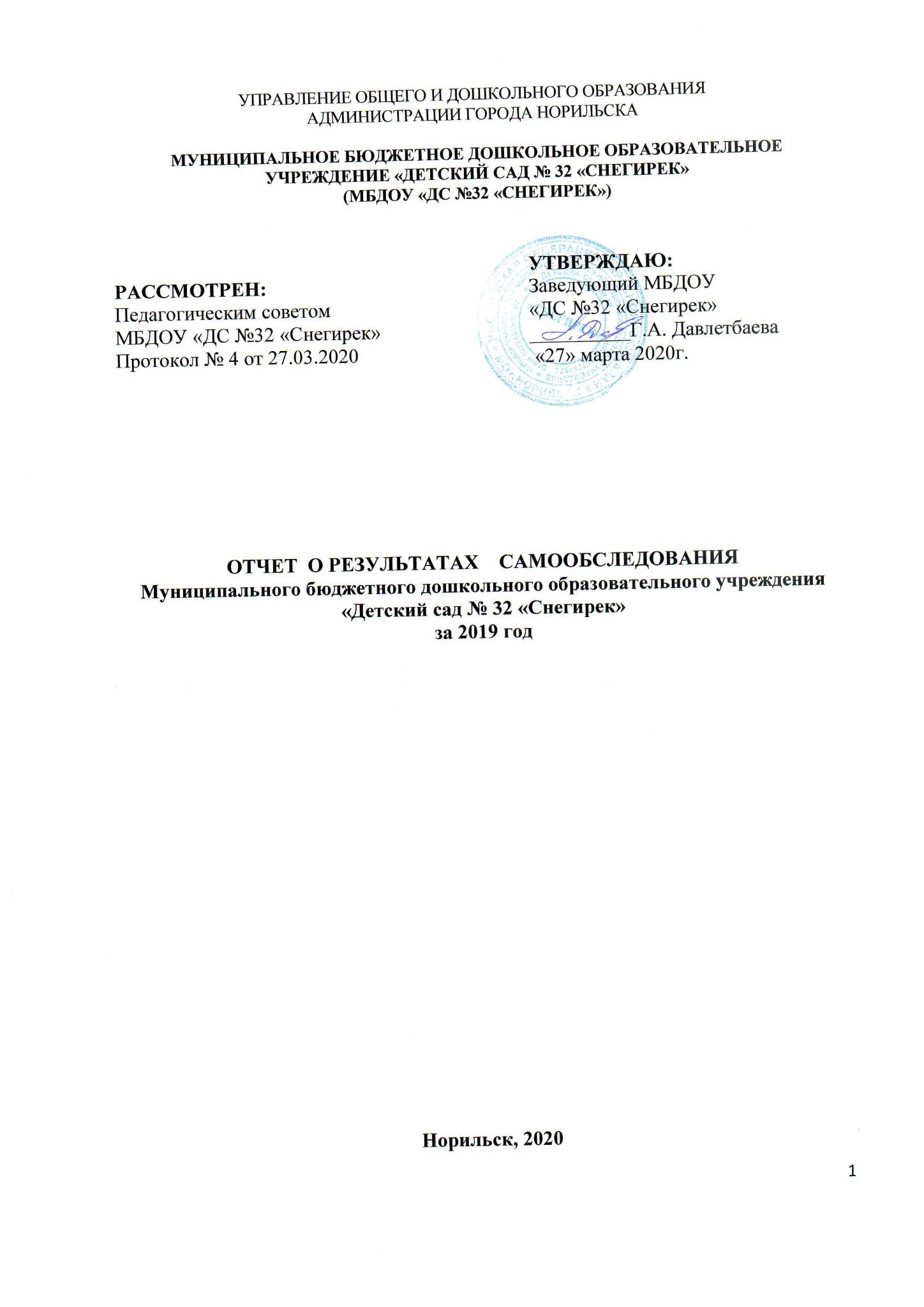 МУНИЦИПАЛЬНОЕ БЮДЖЕТНОЕ ДОШКОЛЬНОЕ ОБРАЗОВАТЕЛЬНОЕУЧРЕЖДЕНИЕ «ДЕТСКИЙ САД № 32 «СНЕГИРЕК»(МБДОУ «ДС №32 «СНЕГИРЕК»)УТВЕРЖДАЮ:Заведующий МБДОУ«ДС №32 «Снегирек»__________Г.А. Давлетбаева «27» марта 2020г.РАССМОТРЕН:Педагогическим советомМБДОУ «ДС №32 «Снегирек»Протокол № 4 от 27.03.2020ОТЧЕТ  О РЕЗУЛЬТАТАХ    САМООБСЛЕДОВАНИЯМуниципального бюджетного дошкольного образовательного учреждения«Детский сад № 32 «Снегирек»за 2019 годНорильск, 2020ОглавлениеI часть: Аналитическая…………………………………………………………………………31.1 Оценка образовательной деятельности …………………………………………3-51.2 Оценка системы управления ……………………………………………………5-111.3 Оценка содержания и  качества подготовки обучающихся………………….11-171.4 Оценка учебной деятельности..………………………………………..……….17-231.5 Оценка востребованности выпускников …………………………………………231.6 Оценка кадрового обеспечения………………………………………………...23-241.7 Оценка качества учебно-методического обеспечения………………………..25-261.8 Оценка качества библиотечно-информационного обеспечения……………..26-331.9 Оценка материально-технической базы……………………………………….34-401.10 Оценка  качества медицинского обеспечения……………………………….40-421.11 Оценка качества организации питания………………………………………42-451.12 Оценка  внутренней  оценки качества образования…………………………45-50IIчасть: Результаты анализа показателей………………………………………...51-53ВВЕДЕНИЕСамообследование муниципального бюджетного дошкольного образовательного учреждения «Детский сад № 32 «Снегирек» (далее – МБДОУ «ДС №32 «Снегирек», учреждение)  проводилось в соответствии с:- Федеральным законом от 29.12.2012 № 273-ФЗ «Об образовании в Российской Федерации»; -  с приказом Министерством образования и науки Российской Федерации от 14.06.2013 № 462 «Об утверждении Порядка проведения самообследования образовательной организацией»;-  приказом Министерства образования и науки Российской Федерации от 10.12.2013 № 1324 «Об утверждении показателей деятельности образовательной организации, подлежащей самообследованию»;- Постановлением Правительства РФ от 10.07.2013 № 582 «Об утверждении Правил размещения на официальном сайте образовательной организации в информационно-телекоммуникационной сети Интернет и обновления информации об образовательной организации»; - Положением о проведении самообследования образовательной деятельности МБДОУ «ДС № 32 «Снегирек», утвержденным приказом заведующего № 19 от 12.01.2016г.В процессе самообследования была проведена оценка  системы управления МБДОУ «ДС № 32 «Снегирек», содержания и качества подготовки обучающихся, организация воспитательно-образовательной деятельности, качества кадрового, учебно-методического, информационного обеспечения, материально-технической базы, анализ медицинского обеспечения, организация питания, функционирования внутренней системы оценки качества образования.Цель проведения самообследования являются обеспечение доступности и открытости информации о деятельности МБДОУ «ДС № 32 «Снегирек».1.1 Оценка образовательной деятельностиПолное наименование Учреждения: муниципальное бюджетное дошкольное образовательное   учреждение «Детский сад   № 32 «Снегирек». Сокращённое наименование Учреждения: МБДОУ «ДС № 32 «Снегирек» в соответствии с Уставом.Муниципальное бюджетное дошкольное образовательное учреждение «Детский сад № 32 «Снегирек»  находится по адресу город Норильск, район Центральный, улица Севастопольская, дом 7 «В», функционирует с 1986года.Наименование должности руководителя учреждения Заведующий.Фамилия, имя, отчество руководителя учреждения  Давлетбаева Галина Андреевна.График работы: понедельник, вторник, среда, пятница 9.00 до 17.12; четверг 10.00 до 18.00; выходные – суббота, воскресенье, праздничные дни.Юридический адрес учреждения:663305, Красноярский край, город Норильск, район Центральный, улица Севастопольская, дом 7 «В».Фактический адрес учреждения:663305, Красноярский край, город Норильск, район Центральный, улица Севастопольская, дом 7 «В».E-mail: mdou32@ norcom.ruТелефон: +7(3919) 46-19-39 Факс: +7(3919) 46-19-38МБДОУ «ДС № 32 «Снегирек»  функционирует в режиме 5-дневной рабочей недели (12-часового пребывания детей): с 7.00 часов до 19.00 часов. Выходные – суббота, воскресенье, праздничные дни. Деятельность МБДОУ «ДС № 32 «Снегирек» регламентируется:- Уставом, дата регистрации - Уставом от 02.11.2015г. № 150/У – 175;- Лицензия: № 2877-18-02 от 22.12.2015г. действительна бессрочно;-Свидетельство о внесении записи в Единый государственный реестр юридических лиц: серия 24№ 005845138 от 24.07.2012 г., основной государственный регистрационный № 1022401630767;- Свидетельство о постановке на учет в налоговом органе: серия 24 № 005118887 от 05.07.2002 г. 2457051671/245701001;- Локальные акты, определённые Уставом МБДОУ, соответствуют перечню и содержанию Устава МБДОУ «ДС №32 «Снегирек» и законодательству РФ;- Свидетельство о государственной регистрации права оперативного управления муниципальным имуществом 24 ЕЛ № 824559 от 16.05.2016г.;- Свидетельство о государственной регистрации права безвозмездного пользования на земельный участок 24 ЕЛ № 824560 от 16.05.2016г.;- Санитарно-эпидемиологического заключения на образовательную деятельность № 24.08.01.000.М.000066.06.15 от 17.06.2015г.Воспитательно-образовательная деятельность в МБДОУ «ДС №32 «Снегирек» регламентируется основной образовательной программой дошкольного образования, принятой на заседании Педагогического совета (Протокол № 1 от 07.09.2017) и утвержденной приказом заведующего.В 2019 году в учреждении функционировало 13 групп: 2 группы компенсирующей направленности с тяжелыми нарушениями речи (далее – ТНР), 11 групп общеразвивающей направленности, из них: 3 группы – для детей раннего возраста, 8 групп для детей дошкольного возраста. Группы функционируют в режиме 12-ти часового пребывания детей, при 5-дневной рабочей неделе: с понедельника по пятницу, с 7.00 до 19.00 часов. Прием детей в МБДОУ «ДС №32 «Снегирек» на обучение по образовательной программе дошкольного образования осуществляется в течение всего календарного года при наличии свободных мест, в соответствии с Правилами приема на обучение по образовательным программам дошкольного образования в муниципальное бюджетное дошкольное образовательное учреждение «Детский сад № 32 «Снегирек», утвержденными Приказом заведующего от 26.07.2018 № 84.Прием детей в учреждение осуществляется по личному заявлению родителя (законного представителя). Заявление о приеме в учреждение и прилагаемые к нему документы, регистрируются в Журнале приема заявлений о приеме в МБДОУ «ДС № 32 «Снегирек».С родителями (законными представителями) ребенка заведующий учреждением заключает договор, издает приказ о зачислении ребенка в МБДОУ «ДС №32 «Снегирек». Ведется Книга учета договоров с родителями (законными представителями) МБДОУ «ДС № 32 «Снегирек». На каждого ребенка, зачисленного в Учреждение, оформляется Личное дело воспитанника. Для осуществления контроля за движением воспитанников ведется Алфавитная книга учета движения воспитанников МБДОУ «ДС № 32 «Снегирек».В учреждении трудовые отношения с работниками, выстраиваются на основании следующей документации:-  трудовые договоры с работниками;- Коллективный договор МБДОУ «ДС №32 «Снегирек» протокол № 5 от 08.06.2017.; -  Правила внутреннего трудового распорядка МБДОУ «ДС №32 «Снегирек», утвержденные Приказом заведующего от 10.05.2016 № 40.В МБДОУ «ДС №32 «Снегирек» утверждены локальные нормативные документы, регламентирующая проведение антикоррупционной политики:-  Кодекс этики и служебного поведения работников;- Положение о предотвращении и урегулировании конфликта интересов;- Положение о профилактике коррупционных правонарушений в МБДОУ «ДС №32 «Снегирек»;- Положение об антикоррупционной политике;- Положение о порядке уведомления о фактах обращения в целях склонения работника к совершению коррупционных правонарушений;- Положение о защите лиц, сообщивших о коррупционных правонарушениях в деятельности МБДОУ «ДС № 32 «Снегирек»;- Положение о комиссии по соблюдению требований к служебному поведению и урегулированию конфликта интересов.Вывод: Учреждение зарегистрировано и функционирует в соответствии с нормативными документами в сфере образования Российской Федерации. Образовательная деятельность в Учреждении организована в соответствии с основными направлениями социально-экономического развития Российской Федерации, государственной политикой в сфере образования и осуществляется в соответствии с требованиями федерального государственного образовательного стандарта дошкольного образования (далее - ФГОС ДО).1.2 Оценка системы управления Управление учреждением осуществляется в соответствии с законом РФ «Об образовании в Российской Федерации» и на основании Устава МБДОУ «ДС №32 «Снегирек». Управление детским садом осуществляет заведующий Давлетбаева Галина Андреевна.Органами и формами управления учреждения являются: - Учредитель;- Заведующий учреждением;- Коллегиальные органы управления учреждением.Учредитель (органы, осуществляющие функции и полномочия учредителя) осуществляет свою компетенцию согласно Уставу, Порядку создания и деятельности муниципальных бюджетных учреждений муниципального образования город Норильск, утвержденному постановлением Администрации города Норильска. Единоличным исполнительным органом учреждения является заведующий учреждением, который осуществляет текущее руководство деятельностью МБДОУ «ДС №32 «Снегирек».Заведующий осуществляет оперативное руководство деятельностью учреждения, разрабатывает и утверждает организационную структуру, штатную численность и штатное расписание учреждения, осуществляет прием, расстановку, увольнение работников, осуществляет их поощрение, привлекает к дисциплинарной (материальной) ответственности; рассматривает предложения, жалобы граждан и принимает по ним необходимые решения, организует прием граждан по вопросам, отнесенным к его компетенции; издает приказы, иные локальные нормативные акты, дает указания, обязательные для исполнения всеми работниками учреждения. Формирует контингент воспитанников - осуществляет прием детей и комплектование групп детьми в соответствии с их возрастом, состоянием здоровья. В пределах своих полномочий распоряжается бюджетными средствами, обеспечивает результативность и эффективность их использования.В МБДОУ «ДС №32 «Снегирек»сформированы коллегиальные органы управления, к которым относятся:- Общее собрание работников; - Педагогический совет;- Родительский совет.Полномочия работников учреждения осуществляются Общим собранием трудового коллектива учреждения (далее - Общее собрание). В состав Общего собрания входят все работники учреждения.К функциям общего собрания работников МБДОУ «ДС №32 «Снегирек относится решение следующих вопросов:-обсуждение и принятие Устава учреждения, изменения и дополнения к нему;-обсуждение и принятие Коллективного договора, Правил внутреннего трудового распорядка; -обсуждение вопросов состояния трудовой дисциплины, охраны труда и техники безопасности, охраны жизни и укрепления здоровья воспитанников учреждения; -другие вопросы в соответствии с Положением об Общем собрании трудового коллектива. Членами Педагогического совета являются все педагогические работники МБДОУ «ДС №32 «Снегирек». Председателем Педагогического совета является заведующий учреждением. Заседания Педагогического совета проводятся в соответствии с планом работы.К функциям Педагогического совета относится:-определение направления образовательной деятельности МБДОУ «ДС №32 «Снегирек»; -выбор образовательных программ, образовательных и воспитательных методик, технологий для использования в педагогической деятельности; -обсуждение и рекомендация к утверждению проекта годового плана учреждения; -организует обобщение и распространение педагогического опыта;
рассматривает вопросы организации дополнительных образовательных услуг
с воспитанниками,- другие вопросы в соответствии с Положением о Педагогическом совете. В состав Родительского совета входят по одному представителю родительской общественности от каждой группы воспитанников. Возглавляет Родительский совет председатель. К функциям Родительского совета относится решение следующих вопросов:  -обсуждение локальных актов учреждения, касающихся взаимодействия с родительской общественностью; -организация и проведение массовых мероприятий в МБДОУ «ДС №32 «Снегирек»;-организация работы с родителями (законными представителями) воспитанников по разъяснению их прав и обязанностей и значению всестороннего развития воспитанника в семье; -внесение предложений администрации учреждения, коллегиальным органам учреждения и получение информации о результатах их рассмотрения; -поощрение родителей (законных представителей) воспитанников за активную работу в Родительском совете, оказание помощи в проведении массовых мероприятий; -рассмотрение вопросов, связанных с организацией дополнительных  услуг; -другие вопросы в соответствии с Положением о Родительском совете.Каждый орган самоуправления имеет протоколы, которые отражают его деятельность согласно положений, имеется журнал регистрации протоколов.В МБДОУ «ДС № 32 «Снегирек» воспитательно-образовательная деятельность строится на основе программы развития, «Основной образовательной программы ДОУ», «Годового планирования», «Сетки непосредственно-образовательной деятельности», «Режима дня». Педагоги и специалисты ежегодно разрабатывают рабочие программы. На основе рабочих программ составляется календарно-тематическое планирование. Проверка календарных планов педагогов осуществляется заместителем заведующего по УВ и МР.Мониторинг выполнения основной образовательной программы проводится педагогами три раза в год (сентябрь, январь, май). В течение 2019года рабочие программы педагогов выполнены в
полном объеме.Учреждение принимает локальные акты, содержащие нормы, регулирующие воспитательно-образовательные отношения, в пределах своей компетенции в соответствии с законодательством Российской Федерации. Локальные акты Учреждения не могут противоречить настоящему Уставу.Локальными актами МБДОУ «ДС № 32 «Снегирек» являются: Правила, Положения, Программы, графики, инструкции, приказы. Локальные акты рассматриваются на заседании органа самоуправления, в чьей компетенции находится рассмотрение данного локального акта и утверждается приказом руководителя. Доводится до всех сотрудников под роспись об ознакомлении.Обновление локальных актов осуществляется в случае изменения законодательства по вопросам касающихся прав и интересов участников образовательных отношений и при необходимости.Система контроля в  МБДОУ «ДС № 32 «Снегирек» осуществляется в лице заведующего и органов самоуправления. Контроль администрации за работой коллектива строится с учетом Правил внутреннего распорядка, должностных инструкций, инструкций по охране труда. Контрольная деятельность в виде плановых проверок осуществляется в соответствии с утвержденным Регламентом контроля учреждения на учебный год на основе утвержденного годового планирования тематических и комплексных проверок. Для осуществления контрольной деятельности в МБДОУ «ДС № 32 «Снегирек»  разработаны локальные акты: - положение о контрольной деятельности в МБДОУ «ДС № 32 «Снегирек»;- регламент проведения контроля;- журналы контроля за состоянием охраны труда;-план контрольной деятельности (в годовом плане);- карты-схемы анализа различных видов деятельности детей, диагностический инструментарий, протоколы диагностирования детей, записи наблюдений.С целью объективного  проводимого контроля план – задания проверок доводятся до каждого педагога под роспись, обозначаются сроки проверки, форма, вопросы. Дается срок для подготовки к проводимой проверке.Контроль за образовательной деятельностью  осуществляет заместитель заведующего по УВ и МР  Сафина Р.Р.Контрольная деятельность за исполнением основной образовательной программой  и результатами воспитательно-образовательной деятельности осуществляется на основе разработанной системы педагогического мониторинга.В течение 2019 года осуществлялись различные виды контроля:Оперативный контроль:-документация педагогов: сетка занятий, календарные планы, план работы с родителями, план работы по ПДД и ОБЖ, план по самообразованию;-организация питания в детском саду;-организация образовательной деятельности в соответствии с основной образовательной программой ДОУ;-организация работы по физическому воспитанию в МБДОУ «ДС № 32 «Снегирек»;- организация прогулок на свежем воздухе;- сохранение условий для охраны жизни и здоровья детей.Тематический контроль:-организация совместной и самостоятельной деятельности дошкольников в режиме дня ДОУ;-подготовка и организация новогодних праздников в воспитательно-образовательной деятельности;-организация речевых центров на группах в соответствии с ФГОС;-организация коррекционно-развивающей работы в группах компенсирующей направленности;-организация и проведение НОД по ОО «Познавательное развитие»;-организация совместной и самостоятельной деятельности дошкольников в режиме дня.Работа младшего персонала проверяется в виде оперативного ежедневного контроля. Система контроля  позволяет  анализировать состояние деятельности МБДОУ «ДС № 32 «Снегирек» и своевременно корректировать ее на различном этапе. В целях организации системы взаимодействия с организациями-партнерами МБДОУ «ДС № 32 «Снегирек» заключает договора на оказание услуг со следующими организациями:-Договор на поставку продуктов питания;-Договор на медицинское обслуживание;-Договор на обслуживание системы охранно-пожарной сигнализации и тревожной кнопки вызова;-Договор на утилизацию и вывоз мусора;-Договор на дератизацию и др.Для достижения положительной динамики в развитии детей является своевременное психолого-педагогическое сопровождение. Основными задачами психолого-медико-педагогический консилиума являются: выявление проблем развития ребенка, определения путей помощи и индивидуального маршрута воспитания и обучения с учетом психофизиологических особенностей. ПМПк - организационная форма взаимодействия всех участников психолого-педагогического сопровождения образовательной деятельности в МБДОУ «ДС № 32 «Снегирек», в рамках которой происходит разработка стратегии, планирование конкретного содержания и регламента психолого-педагогического сопровождения воспитанника, определенных групп детей.  По заключению ПМПК ДОУ было выявлено 37 воспитанников с особыми образовательными потребностями. В течение года было осуществлено направление детей, нуждающихся в создании специальных условий в территориальную психолого-медико-педагогическую комиссию для определения наличия у детей с ОВЗ, детей-инвалидов потребности в создании специальных условий обучения и воспитания: рекомендуемая программа, организация образовательной среды, специальных методов психолого-медико-педагогического сопровождения, а также повторное направление детей с ОВЗ, детей-инвалидов в ТПМПК для подтверждения, уточнения или изменения ранее данных рекомендаций. По заключению ТПМПК разработаны адаптированные образовательные программы.Педагог-психолог осуществляет деятельность в пределах своей профессиональной компетентности.При организации работы с детьми, родителями и воспитателями педагог-психолог учитывает программу детского сада и помогает реализовать её с учётом возрастных и индивидуальных особенностей ребёнка, его психологического возраста, личностных качеств, уровня профессиональной
квалификации педагогов и специфики семейного воспитания. Определяет основные направления и содержание развивающей и коррекционной работы в детском саду. Проводит обследование детей с целью определения эффективности воспитательно-образовательной работы в детском саду и получения статистических данных, используя современные образовательные технологии. Педагог-психолог проводит индивидуальные и групповые
корректирующие занятия, которые  способствует организации благоприятного микроклимата и стиля общения между педагогами и детьми в группе.  Организует исследование готовности воспитанников к школеПроводит обследование детей по запросам родителей (законных представителей), в том числе и раннюю психолого-педагогическую диагностику. Составляет психолого-педагогические заключения по материалам исследовательских работ с целью ориентации педагогического коллектива, а также родителей в проблемах личностного и социального развития воспитанников. Педагог-психолог принимает участие в работе психолого-медико-педагогического консилиума учреждения, в планировании и разработке развивающих и коррекционных программ образовательной деятельности с учётом индивидуальных и возрастных особенностей воспитанников. Цель психологической службы: создание условий для сопровождения и развития, как субъектов образовательной деятельности, так и учреждения в целом.Основными задачами психологической службы в МБДОУ «ДС № 32 «Снегирек» являются:1.Психологическое сопровождение воспитательно-образовательной деятельности.2.Проведение индивидуальной работы с детьми с учетом их индивидуально-психологических особенностей в образовательной деятельности и семье.  3.Содействие развитию МБДОУ «ДС №32 «Снегирек» в целом, психологическая поддержка процесса формирования команды единомышленников.Главной задачей взаимодействия педагогов и родителей (законных представителей) является установление партнёрских отношений, которые позволят объединить усилия для воспитания детей, создать атмосферу общности интересов, активизировать воспитательные умения родителей. В работе с семьями используются следующие формы работы:-«Школа заботливых родителей», целью является ознакомление с упражнениями артикуляционной гимнастики для формирования основных групп звуков;-участие и подготовка в культурно-массовых мероприятиях МБДОУ «ДС №32 «Снегирек»;-совместные досуги и спортивные праздники «Покровские посиделки», «Осенины», «Папа, мам, я – спортивная семья», «Мамочка, милая…», «Весенний марафон», «Идем семьей в концертный зал», «Алло, мы ищем таланты», «Новый год», «Масленица»;-совместное создание предметно-развивающей среды для воспитанников детского сада;-анкетирование, опрос;-общие и групповые родительские собрания;- консультации специалистов МБДОУ «ДС №32 «Снегирек» по вопросам воспитания и обучения детей, имеющих проблемы в развитии;- оформление творческих выставок и рисунков.Индивидуальные консультации, собеседования, анализ педагогических ситуаций.Беседы и рассмотрение обращений: - заведующим МБДОУ «ДС  № 32 «Снегирек» понедельник, вторник, среда, пятница 9.00 до 17.12; четверг 10.00 до 18.00;- заместителем заведующего по УВ и МР в часы работы: понедельник, среда, четверг, пятница 08.30 до 16.42; вторник 10.00 -18.00.Информационные стенды: «Психолог советует», «Логопед и Я», «Не болейка», «Педагогическая мастерская», интернет-сайт ДОУ.Доступность локальных актов МБДОУ «ДС № 32 «Снегирек» обеспечена следующими способами:1.Персональное ознакомление родителей (законных представителей) при устройстве ребенка в детский сад.2. Через размещенную информацию на сайте МБДОУ «ДС № 32 «Снегирек».3. Знакомство на родительских собраниях.Содержание сайта строится в соответствии с ст.29 ФЗ «Закона об образовании в Российской Федерации», Постановлением Правительства Российской Федерации от 10 июля 2013 года № 582 «Об утверждении правил размещения на официальном сайте образовательной организации в информационно - телекоммуникационной сети «Интернет» и обновление информации об образовательной организации. Вывод: Таким образом, в МБДОУ «ДС № 32 «Снегирек» создана  целостная система управления. Структура управления в учреждении соответствует целям и содержанию работы. Данная структура направлена на повышение имиджа МБДОУ «ДС № 32 «Снегирек», выполнение социального заказа, улучшение условий пребывания детей, повышение качества образовательных услуг.1.3 Оценка содержания и качества подготовки обучающихсяВоспитательно-образовательная деятельность в МБДОУ «ДС № 32 «Снегирек» строится в соответствии с основной образовательной программой дошкольного образования (далее-ООП ДО). ООП ДО была утверждена в на педагогическом совете №1 от 07.09.2017г.В основе ООП ДО лежит комплексно-тематическое планирование воспитательно-образовательной деятельности в МБДОУ «ДС № 32 «Снегирек», целью  которого является  обеспечение единства  воспитательных, развивающих и обучающих целей и задач.Образовательная деятельность в МБДОУ «ДС № 32 «Снегирек» в группах общеразвивающей направленности осуществляется в соответствии с Основной образовательной программой дошкольного образования (далее - ООП ДО), в группах компенсирующей направленности в соответствии с Адаптированной основной образовательной программой для детей с ТНР. ООП ДО предназначена для детей  дошкольного возраста от 1,5 до 8 лет.Цель программы: обеспечение развитие личности детей дошкольного возраста в различных видах общения и деятельности с учетом их возрастных, индивидуальных, психологических и физиологических особенностей и должна быть направлена на решение задач.Содержание Программы учитывает возрастные и индивидуальные особенности воспитанников МБДОУ «ДС № 32 «Снегирек».Образовательная деятельность реализуется также через организацию различных видов детской деятельности (игровой, двигательной, познавательно-исследовательской, коммуникативной, продуктивной, музыкально-художественной, трудовой, а также чтения художественной литературы) или их интеграцию с использованием разнообразных форм и методов работы с детьми. Игровая деятельность, организуется при проведении режимных моментов, совместной деятельности взрослого и ребенка, самостоятельной деятельности детей. Двигательная деятельность организуется при проведении физкультурных занятий, режимных моментов совместной деятельности взрослого и ребенка.Коммуникативная деятельность осуществляется в течение всего времени пребывания ребенка в учреждении, способствует овладению ребенком конструктивными способами и средствами взаимодействия с окружающими людьми – развитию общения со взрослыми и сверстниками, развитию всех компонентов устной речи. Трудовая деятельность организуется с целью формирования у детей положительного отношения к труду, через ознакомление детей с трудом взрослых и непосредственного участия детей в посильной трудовой деятельности в детском саду и дома. Познавательно-исследовательская деятельность организуется с целью развития у детей познавательных интересов, их интеллектуального развития. Основная задача данного вида деятельности – формирование целостной картины мира, расширение кругозора детей. Во всех группах учреждения оборудованы уголки для проведения детского экспериментирования.Продуктивная деятельность направлена на формирование у детей интереса к эстетической стороне окружающей действительности, удовлетворение их потребности в самовыражении. Данный вид деятельности реализуется через рисование, лепку, аппликацию. Музыкально-художественная деятельность организуется с детьми ежедневно, в определенное время и направлена на развитие у детей музыкальности, способности эмоционально воспринимать музыку. Данный вид деятельности включает такие направления работы, как слушание, пение, песенное творчество, музыкально - ритмические движения, танцевально-игровое творчество, игра на музыкальных инструментах. Чтение детям художественной литературы направлено на формирование у детей интереса и потребности в чтении (восприятии) книг через решение следующих задач: формирование целостной картины мира, развитие литературной речи, приобщение к словесному искусству, в том числе развитие художественного восприятия и эстетического вкуса. Дети учатся быть слушателями, бережно обращаться с книгами. Выбор форм и методов работы осуществляется педагогами самостоятельно и зависит от контингента воспитанников, оснащенности группы, культурных и региональных особенностей, специфики учреждения, от опыта и творческого подхода педагога, решения конкретных образовательных задач.В 2019 году в МБДОУ «ДС №32 «Снегирек» была организована работа кружков и секций на безвозмездной основе в рамках реализации части основной образовательной программы дошкольного образования (далее – ООП ДО) учреждения, формируемой участниками образовательных отношений по следующим программам:«Золотая шашка» - кружок физкультурно-интеллектуальной направленности, посещало 15 детей. В рамках кружковой работы было организованно развлечение среди воспитанников 6-8 лет «Шашечный турнир».«Мини-футбол» - кружок физкультурно-оздоровительного развития посещают  25 воспитанников старшего дошкольного возраста. Ребята  осваивают технику игры в мини-футбол, формирование умений владения мячом. Кружок ведет инструктор по физической культуре.Занятия по спортивной гимнастике  являются дополнительной образовательной услугой. Проводятся с детьми старшего дошкольного возраста тренером по легкой атлетике  МБУ «Спортивная школа № 2» города Норильска на основании ежегодно заключаемого договора о совместной деятельности не менее 3-х раз в неделю. Занятия по легкой атлетике посещало 17 мальчиков и 17 девочек старшего возраста.   «В мире музыки» развитие чувственной сферы (эмоциональной отзывчивости). Способности к интерпретации музыки у детей старшего дошкольного возраста в процессе восприятия музыки. Кружок ведет музыкальный руководитель, данный кружок посещает 15 воспитанников.Степ-аэробика «Веселые ступеньки» создание условий для формирования правильной потребности в двигательной активности и физическом совершенствовании. Кружок ведет инструктор по физической культуре, посещает 25 девочек старшего возраста.ООП ДО учреждения предусмотрена система оценки результатов освоения воспитанниками программы.В соответствии с ФГОС ДО целевые ориентиры не подлежат непосредственной оценке, в том числе в виде педагогической диагностики (мониторинга), и не являются основанием для их формального сравнения с реальными достижениями детей. Они не являются основой объективной оценки соответствия установленным требованиям образовательной деятельности и подготовки детей. Освоение ООП ДО не сопровождается проведением промежуточных аттестаций и итоговой аттестации воспитанников.Реализация ООП ДО предполагает оценку индивидуального развития детей. Такая оценка проводится педагогическими работниками в рамках педагогической диагностики. Оценка индивидуального развития детей, прежде всего, является профессиональным инструментом педагога, которым он может воспользоваться при необходимости получения им информации об уровне актуального развития ребенка или о динамике такого развития по мере реализации ООП ДО.При осуществлении педагогической диагностики используются регулярные наблюдения педагогов за детьми в повседневной жизни и в процессе непосредственной образовательной работы с ними. В ходе образовательной деятельности педагоги создают диагностические ситуации, с целью оценки индивидуальной динамики детей и корректировки свои действия.Методы педагогической диагностики:-  беседа;- наблюдение;- анализ продуктов детской деятельности;- диагностическая ситуация.Результаты педагогической диагностики используются исключительно для решения следующих образовательных задач:- индивидуализации образования, в том числе поддержки ребенка, построения его образовательной траектории или профессиональной коррекции особенностей его развития;- оптимизации работы с группой детей.При необходимости проводится психологическая диагностика развития детей. Ее проводит квалифицированный специалист - педагог-психолог. Результаты психологической диагностики используются для решения задач психологического сопровождения и проведения квалифицированной коррекции развития детей. Участие ребенка в педагогической и психологической диагностике допускается только с согласия его родителей.В результате правильного построения образовательной деятельности, созданных условий, использования современных программ и технологий наблюдается положительная стабильная динамика развития детей. Ежегодно воспитанники участвуют в конкурсах, фестивалях, смотрах, концертах; являются победителями и лауреатами 1, 2, 3 степени, награждаются грамотами, дипломами, благодарственными письмами.Результаты участия воспитанников в конкурсах, фестивалях, смотрах, концертах, акциях различного уровня в 2019 годуВо исполнение постановления Администрации города Норильска от 17.07.2014 № 240 «Об утверждении порядка проведения мониторинга потребности в муниципальных услугах путем изучения мнения населения и юридических лиц об удовлетворенности качеством муниципальных услуг» и распоряжения Управления общего и дошкольного образования Администрации города Норильска от 08.11.2019г. № 280-439 «О проведении мониторинга потребности в муниципальных услугах» было проведено анонимное анкетирование населения и юридических лиц (далее -потребители муниципальных услуг) по вопросу удовлетворенности качеством муниципальных услуг, предоставленных в 2019 году.Анкетирование проведено на официальном сайте Управления norduo.ucoz.ru с помощью сервиса Google и непосредственно в Учреждении на заранее распечатанных бланках. Основной категорией, принявшей участие в анкетировании, были родители (законные представители) воспитанников МБДОУ «ДС №32 «Снегирек».В период с 13.01.2020 по 23.01.2020 года был проведен опрос мнения родителей (законных представителей) воспитанников муниципального бюджетного дошкольного образовательного учреждения «Детский сад № 32 «Снегирек» (далее – МБДОУ «ДС № 32 «Снегирек») о качестве предоставления муниципальных услугОпрос мнения родителей (законных представителей) воспитанников проводился путем письменного заполнения анкет в МБДОУ «ДС № 32 «Снегирек».Всего в опросе приняло участие 243 человека (семей воспитанников).Для изучения мнения в качестве оказания муниципальной услуги «Из каких источников Вы узнаете о новостях в сфере образования, новых законодательных актах, предстоящих изменения» количество респондентов, составило 243 человека, некоторые из них указали несколько вариантов ответов. Итоговое количество ответов составило: личное общение с работниками муниципального образовательного учреждения - 186 (76%), средства массовой информации (телевидение, печатные издания, радио), стенды и другая печатная информация, размещенная в общеобразовательном учреждении - 113 (46%), от друзей и знакомых, родственников, иных лиц - 62 (25%) (рис.1).Для изучения мнения в качестве оказания муниципальной услуги «Удовлетворяет ли Вас уровень и качество информации о системе образования» количество респондентов составило 243 человека, из которых 232 (95%) человек ответили положительно, 11 (5%) человека дали отрицательный ответ. Таким образом, уровень удовлетворенности по данной услуге составил 95%.Для определения «Получателями муниципальных услуг какого учреждения Вы являетесь» количество респондентов составило 243 человека, некоторые из них указали несколько вариантов ответов: дошкольного образовательного учреждения 243 (100%), общеобразовательного учреждения 34 (14%), учреждения дополнительного образования 16 (6%).Для уточнения представления о категории потребителей муниципальных услуг количество респондентов составило 243 человека, из которых 216 (88%)  человек являются родителями (законными представителями) несовершеннолетнего обучающегося за исключением (ребенка-инвалидов, сироты и детей, оставшиеся без попечения родителей), 26 (11.6%) родитель (законный представитель) несовершеннолетнего обучающегося с ограниченными возможностями здоровья и (или) ребенка-инвалида, 1 (0.4 %) родитель (законный представитель) несовершеннолетнего обучающегося (дети-сироты и дети, оставшиеся без попечения родителей).Для изучения мнения в качестве оказания муниципальной услуги «Приходилось ли Вам обращаться для решения вопросов к директору образовательного учреждения /заведующему детского сада?» количество респондентов 243 человека, из них 87 человек (36%) обращались к заведующему МБДОУ «ДС №32 «Снегирек» для решения вопросов, 156 человек (64%) ответили, что не обращались к заведующему для решения вопросов.Таким образом, можно сделать вывод, что 64% родителей (законных представителей) воспитанников в целом удовлетворяет работа МБДОУ «ДС №32 «Снегирек». Для изучения мнения в качестве оказания муниципальной услуги «Вопросы, с которыми Вы обращались были решены?» (только для тех, кто на вопрос № 6 ответил «Да») количество респондентов 87 человек, из них 82 (34%) человека ответили, что вопросы были решены, 5 человек (2%) ответили, что вопросы не были решены. Таким образом, можно сделать вывод, что родители (законные представители) в целом удовлетворены работой МБДОУ «ДС №32 «Снегирек».Для изучения мнения в качестве оказания муниципальной услуги «Приходилось ли Вам обращаться для решения вопросов начальнику/ специалистам Управления образования?» количество респондентов 243, из них 24 человек (10%) обращались начальнику и  специалистам Управления образования, 219 человек (90%) не обращались начальнику и  специалистам Управления образования. Таким образом, удовлетворенность по данному вопросу составляет 90% (рис. 3).Для изучения мнения в качестве оказания муниципальной услуги «Вопросы, с которыми Вы обращались были решены? (только для тех, кто на вопрос № 8 ответил «Да») количество респондентов 24 человек, 22 человек (9%) ответили, что вопросы были решены, 2 человека (0.8%) ответил, что вопрос не был решен. Таким образом, уровень удовлетворенности по данной услуге составил 100%. Для изучения мнения в качестве оказания муниципальной услуги «Оцените качество муниципальных услуг, получаемых в образовательном учреждении» Дошкольное образование (Присмотр и уход) количество респондентов 243, из которых 243 человека  (100%) удовлетворены качеством муниципальных услуг.Для изучения мнения в дополнительных муниципальных услугах, предоставляемых образовательным учреждением, количество респондентов 243 человека, из которых 205 человек (84%) ответили «удовлетворяет» положительно на данный вопрос, 6 (6%) человек «не удовлетворяет», 32 человека (13%) не являются получателями услуги.Таким образом, 194 человека (80%) ответили, что потребность в дополнительных муниципальных услугах, предоставляемых МБДОУ «ДС №32 «Снегирек»  не нужна. 49 человек (20%) хотели бы получить дополнительные муниципальные услуги: спортивные секции, английский язык, танцы. Таким образом, муниципальные услуги, предоставляемые МБДОУ «ДС №32 «Снегирек» в 2019 году, соответствуют запросам родителей (законных представителей) воспитанников и получили высшую оценку мониторинга - 1 балл.1.4  Оценка учебной деятельностиВоспитательно-образовательная деятельность в МБДОУ «ДС № 32 «Снегирек» строится в соответствии с основной образовательной программой дошкольного образования (далее-ООП ДО). ООП ДО была утверждена в на педагогическом совете №1 от 07.09.2017г.В основе ООП ДО лежит комплексно-тематическое планирование воспитательно-образовательной деятельности в МБДОУ «ДС № 32 «Снегирек», целью  которого является  обеспечение единства  воспитательных, развивающих и обучающих целей и задач.Педагогами МБДОУ «ДС № 32 «Снегирек» разработаны и утверждены на заседании Педагогического совета (протокол № 1 от 27.08.2019) Рабочие программы педагогов, определяющие содержание образовательной деятельности в каждой возрастной группе.Педагогами ведется необходимая документация: календарные и перспективные планы, тетради учета посещаемости детей, сведения о родителях, социальные паспорта групп, папки с необходимыми нормативно-правовыми документами, инструкциями по охране труда и др.Документами, регламентирующими объем и содержание образовательной деятельности, являются также:- учебный план;- сводный режим воспитания и обучения детей;расписание непосредственно образовательной деятельности по реализации ООП ДО.Учебный план МБДОУ «ДС № 32 «Снегирек составлен в соответствии с СанПиН 2.4.1.3049-13 «Санитарно-эпидемиологические требования к устройству, содержанию и организации режима работы дошкольных образовательных организаций». Учебный план представляет собой таблицу, в которой: - определены образовательные области;- рассчитано количество занятий в неделю по каждой образовательной области и периодичность их проведения;рассчитана длительность и максимально допустимый объем недельной образовательной нагрузки.Содержание учебного плана обеспечивает сохранение и дальнейшее развитие физических, психических и интеллектуальных возможностей каждого ребенка.  Максимально допустимый объем недельной непосредственно образовательной деятельности (далее НОД) составляет:- для детей раннего возраста от 2 до 3 лет – 10 занятий в неделю, продолжительностью не более 10 мин.;- для детей дошкольного возраста от 3 до 4 - 10 занятий в неделю, продолжительностью не более 15 мин.;- для детей дошкольного возраста от 4 до 5 лет – 10 занятий в неделю продолжительностью не более 20 мин.- для детей дошкольного возраста от 5 до 6 лет 4 - 14 занятий в неделю продолжительностью не более 25 мин.- для детей дошкольного возраста от 6 до 8 лет – 15 занятий в неделю продолжительностью не более 30 мин.В группах раннего возраста допускается проводить одно занятие в первую и одно занятие во вторую половину дня. Максимально допустимое количество занятий в первой половине дня в младших и средних группах не превышает 2-х (30 и 40 мин. соответственно), а в старшей и подготовительной 3-х занятий (45 мин. и 1,5 часа соответственно).Образовательная деятельность с детьми старшего дошкольного возраста может осуществляться во второй половине дня после дневного сна. Ее продолжительность составляет не более 25 – 30 минут в день.Перерыв между занятиями составляет не менее 10 мин. В середине НОД статического характера проводятся физкультурные минутки.Образовательная деятельность, требующая повышенной познавательной активности и умственного напряжения детей, организовывается в первую половину дня. Для профилактики утомления детей проводятся физкультурные, музыкальные занятия.В теплое время года, при благоприятных метеорологических условиях, НОД организуется на открытом воздухе.Непосредственно образовательная деятельность с детьми проводится воспитателями в групповых и функциональных помещениях. Музыкальные и физкультурные занятия проводятся специалистами в музыкальном и спортивном залах.МБДОУ «ДС №32 «Снегирек» в установленном законодательством Российской Федерации порядке несёт ответственность за реализацию в полном объёме ООП ДО.Сводный режим воспитания и обучения детей.Организация режима дня предполагает рациональную продолжительность и четкое чередование различных видов деятельности и отдыха воспитанников в течение пребывания ребенка в детском саду. Основным принципом построения режима дня является его соответствие возрастным психофизиологическим особенностям детей. При организации режима дня так же учитываются контингент воспитанников, время пребывания детей в группе, сезонные особенности: время года, длительность светового дня, климат, наличие бассейна, требования действующих санитарно-эпидемиологических правил и нормативов.В МБДОУ «ДС №32 «Снегирек» имеется два сезонных режима с постепенным переходом от одного к другому: режим на теплый и холодный период года. Режим дня составлен с расчетом на 12-часовое пребывание воспитанников в учреждении. Осуществляя режимные моменты, педагоги учитывают индивидуальные особенности воспитанников: длительность сна, вкусовые предпочтения, темп деятельности и т. д.Ежедневный объём организованной образовательной деятельности определяется расписанием непосредственно образовательной деятельности.Данные документы разрабатываются и утверждаются заведующим на текущий учебный год.В летний период в благоприятную погоду на свежем воздухе организуются все виды деятельности – игры-занятия, подвижные игры, развлечения, а также увеличивается продолжительность прогулок. При неблагоприятных погодных условиях прогулка проводится   в  помещениях детского сада.Режим дня детей с нарушениями речи является щадящим и индивидуально-ориентированным. Включает логопедические занятия, индивидуальные и подгрупповые занятия с воспитателями в часы коррекционно-развивающей деятельности во второй половине дня.  В основу режима дня были взяты педагогические технологии организации жизнедеятельности детей «Игровой час» (в группах младшего и среднего дошкольного возраста) и «План-дело-анализ» (в группах старшего дошкольного возраста). В основе технологии «Игровой час» лежит реализация права детей на обучение и развитие в основном и самом важном виде деятельности – свободной самостоятельной игре (сюжетно-ролевой, театрализованной, дидактической).  Логопункт  функционирует в целях оказания коррекционной помощи воспитанникам МБДОУ «ДС № 32 «Снегирек», имеющим нарушения в развитии устной речи, в освоении ими основной образовательной программы дошкольного образования.В 2019  году коррекционную помощь получили 51 воспитанник. Основными задачами Логопункта являются:–обеспечение коррекции нарушений в развитии устной речи воспитанников МБДОУ «ДС №32 «Снегирек»;–своевременное выявление особых образовательных потребностей воспитанников, обусловленных недостатками в их речевом развитии;–обеспечение индивидуально ориентированной психолого-медико-педагогической помощи воспитанникам с нарушениями речи с учетом особенностей их психофизического развития и индивидуальных возможностей;–обеспечение возможности освоения и преодоления трудностей в освоении воспитанниками с нарушениями речи образовательной программы дошкольного образования; –обеспечение интеграции коррекционной помощи и воспитательно-образовательной деятельности с воспитанниками, имеющими  нарушения речи; –профилактика нарушений в развитии устной и письменной речи воспитанников;–профилактика нарушений в развитии устной речи воспитанников раннего возраста;–обеспечение взаимодействия в разработке и реализации коррекционных мероприятий педагогических работников, медицинских работников и других организаций, специализирующихся в области оказания поддержки детям, имеющим нарушения речи;–обеспечение психолого-педагогической поддержки семьи и повышение компетентности родителей (законных представителей) в вопросах развития и образования детей, имеющих речевые нарушения.–разъяснение специальных знаний по логопедии среди педагогических работников;–обеспечение взаимодействия с родителями (законными представителями) воспитанников МБДОУ по преодолению речевых нарушений.Отчислено с логопункта: - 30 детей с нормой речи;- 2 ребенка ФФНР (1 – выбыл в другой город, 1 – в школу);- 2 – ребенка – ротоцизм (выбыли в школу);- 1 ребенок – ламбдацизм (выбыл в школу);- 16 детей продолжают заниматься на логопунке.В конце года проведено анкетирование родителей  (законных представителей) детей, посещающих логопедический пункт 100% родителей удовлетворены работой логопункта.В первых младших группах был проведен опрос родителей (законных представителей)  на базе МасАrthur Соттипiсаtiv Dеvеlортепt Iпvепtоrу. Были опрошены 60 человек. 12 детей раннего возраста были направлены к неврологу.Анализ коррекционно-развивающей работы группы компенсирующей направленности для  детей  с тяжелыми  нарушениями речи.В МБДОУ «ДС № 32 «Снегирек» функционировало 2 группы компенсирующей направленности для детей с нарушением речи – старшие группы – (5-8 лет), которые посещало 25 воспитанников. Образовательная деятельность в группах компенсирующей направленности  осуществляется   в соответствии с  Адаптированной основной образовательной программой дошкольного образования для детей с тяжелыми нарушениями речи.Основой перспективного и календарного планирования коррекционно-развивающей работы в соответствии с программой является комплексно-тематический подход, обеспечивающий концентрированное изучение материалаВ группе для детей с ТНР учителем-логопедом проводится индивидуальная, подгрупповая, фронтальная работа:- 2 раза в неделю (вторник, пятница) фронтальные логопедические занятия по изучению лексической и грамматической темы, обучение грамоте, которая прослеживается во всех видах детской деятельности в течение недели;-подгрупповая работа проводится с воспитанниками, испытывающими одинаковые трудности в речевом развитии или имеющими сходные речевые заключения.-индивидуальная работа с детьми проводится по индивидуальным планам: коррекция звукопроизносительной стороны речи, развитие дыхания, слухового восприятия, в соответствии с речевым заключением и психофизиологическими особенностями ребенка.На протяжении всего периода обучения детей в коррекционной группах велась работа по развитию правильного речевого дыхания, артикуляционной моторики, постановке, автоматизации и дифференциации звуков в зависимости от состояния уровня звукопроизношения каждого ребенка; развитию фонематического слуха и восприятия; развитию и обогащению словаря, уточнению грамматических форм; развитию голоса, дикции. В группу компенсирующей направленности «Речецветик» зачислены воспитанники с тяжелыми нарушениями речи, по результатам территориальной психолого-медико-педагогической комиссии. На 2019 год численность детей группы «Пчелки» составила 13 человек:    ОНР I у.р.р. - 2 ребенка, ОНР II у.р.р - 1 ребенок, ОНР III у.р.р - 9 детей, ОНР III у.р.р, ринолалия - 1ребенок.В группу в течение года прибыли 4 ребенка: 2 ребенка с ОНР III у.р.р.,1 ребенок с ОНР II у.р.р и 1 ребенок с ОНР I у.р.р.      К концу мая 2019 года численность детей составила 16 человек.      К концу учебного года по результатам диагностики наблюдается динамика: ОНР I у.р.р.- один ребенок; ОНР II у.р.р. (со значительным улучшением) - 4 ребенка; ОНР III у.р.р (со значительным улучшением) - 5 детей; ОНР IV у.р.р - 3 ребенка; ФФНР, ринолалия  - 1 ребенок; речь в норме - 2 ребенка.       Из 16 детей 6 детей выбыли в школу, среди них 3 ребенка ОНР IV у.р.р; ФФНР, ринолалия  - 1 ребенок; речь в норме - 2 ребенка, остальные воспитанники продолжают обучение в группе компенсирующей направленности.На 2019 год численность детей группы «Речецветик» составила 16 человек:ОНР I у.р.р – 2 ребенкаОНР II у.р.р - 2 ребенка, ОНР III у.р.р - 12 детей, Из 16 детей 6 детей выбыли в школу, среди них 2 ребенка ОНР IV у.р.р; ОНР III у.р.р - 1 ребенок, ФФНР - 3 ребенка, остальные воспитанники продолжают обучение в группе компенсирующей направленности.Выпускники групп компенсирующей направленности успешно адаптируются в коллективе сверстников, обучаются в общеобразовательных школах, посещают учреждения дополнительного образования.Учителя-логопеды осуществляют обследование детей с согласия родителей (законных представителей) с раннего возраста. Дети старшего дошкольного возраста, имеющие несложные речевые нарушения, по заключению территориальной психолого-медико-педагогической комиссии получают коррекционную логопедическую помощь на логопункте МБДОУ «ДС № 32 «Снегирек». С данной категорией детей в рамках индивидуальных образовательных маршрутов, разработанных на психолого-медико-педагогическом консилиуме ДОУ (с согласия родителей) специалистами МБДОУ «ДС № 32 «Снегирек» проводятся индивидуальные и фронтальные логопедические занятия, логоритмика, занятия педагога – психолога, индивидуальная работа воспитателей в группах. Активно вовлекаются родители в коррекционный процесс. Благодаря отработанной схеме взаимодействия специалистов в коррекционно-образовательном процессе музыкальными руководителями и инструктором по физической культуре учитывается специфика проведения воспитательно-образовательной работы с детьми, имеющими речевые нарушения. Наполняемость групп в МБДОУ «ДС № 32 «Снегирек» осуществляется в соответствии с Муниципальным заданием и «Санитарно-эпидемилогическими требованиями к устройству, содержанию и организации  работы дошкольных образовательных учреждений» (Постановление № 26 от 15.05.2013г.).  Общее количество воспитанников  293 - из них 60 воспитанников раннего возраста; 208 детей дошкольного возраста (от 3 до 8 лет), 25 воспитанников в группах для детей с ограниченными возможностями (компенсирующей направленности, для детей с тяжелым нарушением речи).В 2019 году в  детском саду функционировало 13 групп: -три первые младшие группы (1,5 до 3 лет) – 60 детей; -две вторые младшие группы (3-4 года) – 52 ребенка; -две средние группы (4-5 лет) - 52воспитанника; -две старшие группы (5-6 лет) - 52 воспитанников; -две подготовительные к школе группы  (6-8 лет) – 52 дошкольника; -две  группы компенсирующей направленности - 25 воспитанников.1.5 Оценка востребованности выпускниковВ 2019 году выпущено в школу 58 воспитанника. Из них 26 мальчиков, 32 девочки. Выпускники учреждения достигли целевых ориентиров образования, которые представляют собой социальные и психологические характеристики возможных достижений ребенка на этапе завершения дошкольного уровня образования. Все выпускники овладели основными культурными способами деятельности, проявляют инициативу и самостоятельность в разных видах деятельности, активно взаимодействуют со сверстниками и взрослыми, достаточно хорошо владеют устной речью, обладают развитым воображением, проявляют любознательность, могут следовать социальным нормам поведения, обладают начальными знаниями о себе, о природном и социальном мире. У выпускников сформированы предпосылки учебной деятельности.Из 58 выпускников 29 человек продолжат обучение в гимназиях города: гимназия № 4 – 13 выпускников, гимназия № 5 – 14 выпускников, гимназия № 7 – 3выпускника. 29 воспитанников в общеобразовательных школах: школа № 1 – 16 выпускников, школа № 28 – 4 выпускника, школа № 3 – 6 выпускников, школа № 8 – 2 выпускника, школа № 14 – 1 выпускник.1.6 Оценка кадрового обеспеченияМБДОУ «ДС № 32 «Снегирек» укомплектовано квалифицированными кадрами:Руководящими:-заведующий МБДОУ «ДС № 32 «Снегирек»;-заместитель заведующего по УВ и МР;-заместитель заведующего по АХР.Педагогическими:- 20 воспитателей- 3 учителя - логопеда, - 1 педагог - психолог,  - 2 музыкальных руководителя, - 2 инструктора по физической культуре,Учебно-вспомогательными:- 14 младших воспитателей. - 1 делопроизводитель.Медицинским персоналом:- 1медицинская сестра.Младшим обслуживающим персоналом и прочим техническим персоналом.МБДОУ «ДС № 32 «Снегирек» укомплектовано кадрами согласно штатному расписанию на 87%. Профессиональный уровень:Стаж работы до 5 лет имеют 9 педагогов, свыше  20 лет и более-4педагога. В отчетном  году педагогический коллектив обновился на 32%.Педагогами детского сада ведется постоянная работа по повышению своей профессиональной компетентности.  Показателем  профессионального роста является участие педагогов в  профессиональных конкурсах,  научно-практических конференциях,  ежегодных городских организационно-методических и организационно-педагогических мероприятиях.Участие педагогов МБДОУ «ДС № 32» в конференциях, педагогических чтениях, форумах, методических объединениях, организация и проведение мастер-классов в 2019 учебном году Анализ кадрового обеспечения образовательного процесса позволяет сделать следующий вывод: обеспеченность кадрами остается стабильной. В МБДОУ «ДС №32 «Снегирек» есть педагоги, способные работать в инновационном режиме, стремящиеся к обобщению и транслированию своего опыта, готовые к повышению квалификационной категории.Профессиональная компетентность педагогов отвечает современным требованиям к осуществляемой ими образовательной деятельности (профессиональное образование, квалификация, владение современными образовательными технологиями и т.д.) и позволяет создавать и распространять педагогический опыт, достигая успехов на различных уровнях.1.7 Оценка качества учебно-методического обеспеченияМетодическая работа – часть системы непрерывного образования, ориентированная на освоение педагогами содержания основной образовательной программы дошкольного образования.Целью методической работы в МБДОУ «ДС № 32 «Снегирек» является повышение уровня профессиональной культуры воспитателя и педагогического мастерства для достижения качества образования воспитанников.Задачи методической работы:-оперативное реагирование на запросы педагогов по насущным педагогическим проблемам. Знакомства с достижениями педагогической науки и педагогической практики, с новыми педагогическими технологиями  с целью применения этих знаний для анализа самоанализа педагоги ческой деятельности;-организация системы методической работы с целью развития педагогического творчества и самореализации инициативы педагогов;- пополнение информационного педагогического банка данных о педагогическом опыте через обобщение и изучение опыта работы своих коллег;-организация рефлексивной деятельности педагогов в ходе анализа педагогической деятельности и выработки путей решения педагогических проблем и затруднению;-оказание методической помощи воспитателям;-анализ и обобщение педагогических достижений и способов их получение в собственном опыте, обобщение опыта педагогов, работающих по одной проблеме;-создание собственных методических разработок, адаптация и модификация традиционных методик, индивидуальных технологий и программ.Результаты:- Участие педагогов в городских методических объединениях: Ульчугачева Н.В., Козурова И.Ю., Умутбаева И.В., Соловьева Е.С.-Участие в городских педагогических чтениях «Норильский учитель: опыт прошлого – взгляд в будущее» Ульчугачева Н.В., Умутбаева И.В., Козурова И.Ю.-Участие педагогов в методической работе МБДОУ «ДС №32 «Снегирек»:Умутбаева И.В., Козачкова А.Л., Матвеенко О.Б., Тюкпиекова А.Д., Козурова И.Ю.,  Демина Е.А., Фокина А.С., Дернова А.А., Сергеева Т.Ф.    Достигнутые результаты в 2019 году  в целом удовлетворяют родительскую общественность  и педагогический  коллектив и соответствуют поставленным  задачам.     Анализ работы педагогического коллектива за 2019  год позволяет сделать вывод о том, что в МБДОУ «ДС № 32 «Снегирек»  эффективно организована воспитательно-образовательная деятельность, представляющая единую личностно-ориентированную систему совместной жизни детей и взрослых.Все формы методической работы в учреждении направлены на выполнение задач, сформулированных в Уставе, ООП и годовом плане.Обязательными в системе методической работы с кадрами в МБДОУ «ДС № 32 «Снегирек»   являются семинары-практикумы, консультации, круглые столы, мастер-классы, педагогические мастерские, конкурсы, просмотры НОД и др.Учебно-методическое обеспечение МБДОУ «ДС № 32 «Снегирек»  соответствует нормативным требованиям законодательства в области дошкольного образования, ежегодно обновляется и совершенствуется в соответствии с требованиями образовательной программы и ФГОС дошкольного образования.1.8 Оценка качества библиотечно-информационного обеспечения1.Методическое пособие. Здоровье. Физическое развитие. Утренняя гимнастика в детском саду. ФГОС.2.Методическое пособие. Изобразительная деятельность в детском саду. ФГОС.3.Методическое пособие. Индивидуальная психологическая диагностика. ФГОС.4.Методическое пособие. Конструирование из строительного материала. ФГОС.5.Методическое пособие. Малоподвижные игры и игровые упражнения. ФГОС.6. Методическое пособие. Музыкальное воспитание в детском саду. ФГОС.7.Методическое пособие. Оздоровительная гимнастика. Комплексы упражнений для детей 3-7 лет. ФГОС.8.Методическое пособие. Ознакомление с предметным и социальным окружением. ФГОС.9. Методическое пособие. Ознакомление с природой в детском саду. ФГОС.10. Методическое пособие. Партнерство дошкольной организации и семьи. ФГОС.11. Методическое пособие. Практический психолог в детском саду. ФГОС.12.Методическое пособие. Примерное комплексно-тематическое планирование к программе «От рождения до школы». ФГОС.13. Методическое пособие. Проектная деятельность дошкольников. ФГОС.14. Методическое пособие. Развитие игровой деятельности. ФГОС.15. Методическое пособие. Развитие познавательных способностей. ФГОС.16. Методическое пособие. Развитие речи в детском саду. ФГОС.17. Методическое пособие. Развитие художественных способностей дошкольников. ФГОС.18. Методическое пособие. Сборник дидактических игр по ознакомлению с окружающим миром. ФГОС.19. Методическое пособие. Сборник подвижных игр для занятий с детьми. ФГОС.20. Методическое пособие. Физическая культура в детском саду. ФГОС.21.Методическое пособие. Формирование основ безопасности у дошкольников. ФГОС.22. Методическое пособие. Формирование элементарных математических представлений. ФГОС.23. Методическое пособие. Этические беседы с дошкольниками. ФГОС.24. Методическое пособие. Сюжетно-ролевая игра, моделирование игрового опыта детей. ФГОС.25.Методическое пособие. Комплексные занятия по программе «От рождения до школы». ФГОС.26. Методическое пособие. Образовательная деятельность на прогулках. Картотека прогулок на каждый день. ФГОС.27. Методическое пособие. Педагогический мониторинг в новом комплексе образовательной деятельности. ФГОС.28.Знакомство с окружающим миром и развитие речи. Наглядное пособие для педагогов, логопедов и воспитателей. ФГОС.Материально-техническое обеспечение работы учителя-логопеда МБДОУ«ДС № 32 «Снегирек»Логопедический кабинет полностью оснащен необходимым оборудованием, методическими материалами и средствами обучения. Диагностический материалМетодическая литератураНаправления коррекционно-педагогической работыВ МБДОУ «ДС № 32 «Снегирек» имеется необходимая художественная, детская, методическая литература, периодические издания, приобретается методическая литература, наглядные материалы.1.9 Оценка материально-технической базыМатериально-технические условия реализации Программы соответствуют требованиям:- определяемым в соответствии с санитарно-эпидемиологическими правилами и нормативами;- определяемым в соответствии с правилами пожарной безопасности;- к средствам обучения и воспитания в соответствии с возрастом и индивидуальными особенностями развития детей;- оснащённости помещений развивающей предметно-пространственной средой;- к материально-техническому обеспечению программы: учебно-методический комплект, оборудование, оснащение.Оснащение функциональных помещенийВ группах выдержано зонирование, границы между центрами активности подвижны за счёт включения передвижных конструкций. В центрах детской активности просматриваются следующие образовательные направления:-познавательное развитие;-социально-коммуникативное развитие;-физическое развитие;-художественно-эстетическое развитие;-речевое развитие.Предметно-развивающая среда доступна для детей с различными образовательными потребностями. Материал расположен в доступном для детей месте.  Имеющиеся пособия, игры и материалы доступны детям по содержанию, исправны и сохранны.Организация мер противопожарной и антитеррористической безопасностиСистема обеспечения безопасности в МБДОУ «ДС № 32 «Снегирек» разработана в соответствии с  нормативно-правовыми требованиями и документами:-Положение об объектовом звене МБДОУ «ДС № 32 «Снегирек» территориальной подсистемы единой Государственной системы предупреждения и ликвидации чрезвычайных ситуаций Красноярского края от 12.01.2016г.-Положение о комиссии по предупреждению и ликвидации чрезвычайных ситуаций и обеспечению пожарной безопасности МБДОУ «ДС № 32 «Снегирек» от 12.01.2016г.-План действий по предупреждению и ликвидации  чрезвычайных ситуаций природного и техногенного характера   МБДОУ «ДС № 32  «Снегирек»;-Схема оповещения  работников МБДОУ «ДС № 32  «Снегирек» по предупреждению и ликвидации чрезвычайных ситуаций и обеспечению пожарной безопасности;-  План эвакуации при пожаре, разработанный  в соответствии с требованиями.Вся работа по обеспечению безопасности участников образовательного процесса четко планируется, составляются планы мероприятий на учебный год по пожарной безопасности, гражданской обороне и предупреждению чрезвычайных ситуаций. На каждом этаже здания имеется план пожарной эвакуации людей и инструкции, определяющие действия персонала по обеспечению быстрой эвакуации.   В детском саду созданы необходимые условия для обеспечения безопасности воспитанников. ООО «Меркурий» оказывает детскому саду в соответствии с заключенным контрактом услуги по охране общественного порядка – выставлен пост с режимом охраны. Детский сад оборудован «тревожной кнопкой», проведена локальная система противопожарной безопасности и система видеонаблюдения.   Детский сад укомплектован необходимыми средствами противопожарной безопасности: огнетушителями, знаками пожарной безопасности. В детском саду, в соответствии с планом, систематически проводятся эвакуационные занятия, на которых отрабатываются действия всех работников детского сада и воспитанников на случай возникновения чрезвычайной ситуации.   Для обеспечения безопасности охраны здоровья воспитанников силами администрации, комиссии по охране труда регулярно проводится мониторинг состояния безопасности. Для сотрудников детского сада регулярно проводится инструктаж по охране жизни и здоровья детей.1.10 Оценка  качества медицинского обеспеченияМедицинское обслуживание детей в МБДОУ обеспечивается специально закрепленным за МБДОУ медицинским персоналом КГБУЗ «Норильская МДБ» в соответствии с договором о совместной деятельности, который наряду с заведующим МБДОУ «ДС № 32 «Снегирек» несет ответственность за здоровье и физическое развитие детей, проведение лечебно-профилактических мероприятий, соблюдение санитарно-гигиенических норм, режима и обеспечение качества питания. Медицинские услуги в пределах функциональных обязанностей медицинского персонала оказываются бесплатно. Медицинские услуги оказываются в медицинском кабинете. Медицинский кабинет и оборудование соответствуют санитарным нормам и правилам.Обеспечение медицинского кабинета           Анализ заболеваемости:Критерием эффективности лечебно-оздоровительной работы МБДОУ «ДС № 32 «Снегирек» служит улучшение состояния здоровья детей. Оценка состояния здоровья детей проводится на основании текущих наблюдений и по итогам профилактических осмотров.Профилактические медицинские осмотры детей проводятся в соответствии с действующими нормативными документами и предусматривают доврачебный, педиатрический и специализированный этапы. Остальным детям ежегодно проводят педиатрический осмотр. По показаниям дети осматриваются и другими врачами-специалистами.Состояние здоровья каждого ребенка оценивается комплексно с учетом уровня достигнутого физического и нервно-психического развития, острой заболеваемости за год, предшествующий осмотру, наличия или отсутствия в момент обследования хронических заболеваний и частоты их обострения, уровня функционального состояния основных систем организма.Оценка состояния здоровья  детей  включает следующие показатели:-общая заболеваемость;- заболеваемость детей в случаях, в днях на 1 ребенка;-индекс здоровья;-процент детей, функционально незрелых к обучению в школе;-процент детей с нарушениями состояния здоровья, вызванными адаптацией к дошкольному учреждению;-распределение детей по группам физического развития;-распределение детей по группам здоровья;-процент детей, нуждающихся в оздоровительных мероприятиях.Для каждой возрастной группы детей составляется комплексный план оздоровительных мероприятий, направленный на снижение заболеваемости и укрепление здоровья детей.Показатели индекса здоровьяГруппы здоровья МБДОУ «ДС № 32 «Снегирек»За год, предшествующий поступлению в школу, проводится медицинское обследование детей, а повторный медицинский осмотр - непосредственно перед поступлением в школу.Для определения уровня здоровья воспитанников медицинскими работниками МБДОУ «ДС № 32 «Снегирек» ежегодно  проводится мониторинг. Полученные в ходе мониторинга данные учитываются педагогами при распределении своей работы.Режим дня с учетом соблюдения санитарных нормРежим дня соответствует возрастным особенностям детей и способствует их гармоничному развитию. Максимальная продолжительность непрерывного бодрствования детей 3 - 8 лет составляет 5,5 - 6 часов. Продолжительность ежедневных прогулок составляет 3 - 4 часа. При температуре воздуха ниже минус 15 °C и скорости ветра более 7 м/с продолжительность прогулки сокращается.Прогулки организовываются  2 раза в день: в первую половину дня и во вторую половину дня - после дневного сна или перед уходом детей домой.На самостоятельную деятельность детей 3 - 8 лет (игры, подготовка к образовательной деятельности, личная гигиена) в режиме дня отводиться не менее 3 - 4 часов.Для детей раннего возраста от 1,5 до 3 лет длительность непрерывной образовательной деятельности не превышает 10 мин. Продолжительность непрерывной образовательной деятельности для детей от 3 до 4-х лет - не более 15 минут, для детей от 4-х до 5-ти лет - не более 20 минут, для детей от 5 до 6-ти лет - не более 25 минут, а для детей от 6-ти до 8-ми лет - не более 30 минут.Максимально допустимый объем образовательной нагрузки в первой половине дня в младшей и средней группах не превышает 30 и 40 минут соответственно, а в старшей и подготовительной - 45 минут и 1,5 часа соответственно. В середине времени, отведенного на непрерывную образовательную деятельность, проводятся физкультурные минутки. Перерывы между периодами непрерывной образовательной деятельности - не менее 10 минут.Образовательная деятельность, требующая повышенной познавательной активности и умственного напряжения детей, организуется в первую половину дня. 1.11 Оценка качества организации питанияМБДОУ «ДС № 32 «Снегирек» обеспечивает рациональное и сбалансированное питание детей в соответствии с примерным цикличным меню, разработанным по установленной форме (СанПиН) на основе физиологических потребностей детей в пищевых веществах с учетом рекомендуемых СанПиН среднесуточных норм питания для двух возрастных категорий: детей с 1,5 года до 3 лет и для детей с 3 до 8 лет.  Организация питания детей (получение, хранение и учёт продуктов питания, производство кулинарной продукции в пищеблоке, создание условий для приёма пищи детьми в группах и пр.) обеспечивается сотрудниками пищеблока и работниками учреждения в соответствии со штатным расписанием и функциональными обязанностями.Питание детей соответствует принципам щадящего питания, предусматривающим использование определенных способов приготовления блюд, таких как варка, приготовление на пару, тушение, запекание. При кулинарной обработке пищевых продуктов необходимо соблюдать установленные санитарно-эпидемиологические требования к технологическим процессам приготовления блюд.Для воспитанников детского сада организовано 4-х разовое питание. При этом завтрак составляет 20% суточной калорийности, второй завтрак – 5%,  обед – 35%, уплотненный полдник – 30-35%.На основе цикличного меню шеф-поваром ежедневно составляется меню-требование установленного образца на следующий день и утверждается заведующим. Меню-требование является основным документом для приготовления пищи на пищеблоке.Для детей в возрасте от 1,5 до 8 лет меню-требование составляется вместе с указанием выхода блюд для детей разного возраста. При этом учитываются:-среднесуточный набор продуктов для каждой возрастной группы;-объем блюд для этих групп;-нормы физиологических потребностей;-нормы потерь при холодной и тепловой обработке продуктов;-выход готовых блюд;-нормы взаимозаменяемости продуктов при приготовлении блюд;-данные о химическом составе блюд;-требования санитарных правил СанПиН;.Шеф-повар анализирует рацион дневного питания детей, ассортимент используемых в меню продуктов, содержание жиров, белков, углеводов. Необходимые расчеты и оценку использованного на одного ребенка среднесуточного набора пищевых продуктов проводят 1 раз в десять дней. По результатам оценки, при необходимости, проводят коррекцию питания в течение следующей недели (декады).Выдача готовой пищи для групп осуществляется строго по графику, утверждённому заведующим МБДОУ «ДС № 32 «Снегирек», после проведения приемочного контроля бракеражной комиссией в составе повара, представителя администрации  МБДОУ «ДС № 32 «Снегирек», медицинского работника.  Результаты контроля регистрируются в журнале «Бракераж готовой (кулинарной) продукции». Масса порционных блюд соответствует выходу блюда, указанному в меню. При нарушении технологии приготовления пищи, а также в случае неготовности, блюдо допускают к выдаче только после устранения выявленных кулинарных недостатков.Входной контроль поступающих продуктов осуществляет кладовщик. Результаты контроля регистрируются в журнале «Бракераж поступающего продовольственного сырья и пищевых продуктов». Не допускаются к приему пищевые продукты с признаками недоброкачественности, а также продукты без сопроводительных документов, подтверждающих их качество и безопасность, не имеющие маркировки, в случае если наличие такой маркировки предусмотрено законодательством Российской Федерации.Пищевые продукты хранят в соответствии с условиями хранения и сроками годности, установленными предприятием-изготовителем в соответствии с нормативно-технической документацией. Складские помещения для хранения продуктов оборудуют приборами для измерения температуры воздуха, холодильное оборудование - контрольными термометрами.Обеспечение пищеблока          В МБДОУ «ДС № 32 «Снегирек» имеется современный пищеблок: горячий, холодный и моечный цеха, складские и подсобные помещения, комната гигиены работников кухни. В помещении пищеблока проводят влажную уборку ежедневно, генеральную уборку – по утвержденному графику.Работники пищеблока проходят медицинские осмотры и обследования, профессиональную гигиеническую подготовку, должны иметь личную медицинскую книжку.Ежедневно перед началом работы медицинским работником проводится осмотр работников, связанных с приготовлением и раздачей пищи.Поставка продуктов питания осуществляется на основе гражданско-правовых договоров.Поставку осуществляют:- свежих овощей и фруктов ООО «НордТрейдСервис»;- хлебобулочной продукции - ИП Паровишник М.В.;- сосисок - ООО «Мясоперерабатывающий комбинат «Норильский»;- мед, яйцо, овощи и фрукты переработанные, рыбы, корнеплоды, мясо, бакалея – ИП Марьясов А.В.;- молочная продукция - ООО «Норильский молочный завод»;- молочная продукция длительного хранения - ООО «ЛТКО». Доставка пищевых продуктов осуществляется специализированным транспортом, имеющим санитарный паспорт, в соответствии с требованиями санитарных норм и правил. Прием пищевых продуктов и продовольственного сырья в МБДОУ осуществляется при наличии товаросопроводительных документов, подтверждающих их качество и безопасность (товаро-транспортной накладной, счет-фактуры, удостоверения качества, при необходимости ветеринарного свидетельства). Продукция поступает в таре производителя (поставщика). При поставке продукции, расфасованной поставщиком, на этикетке поставщика проверяется информация об изготовителе, дате и стране выработки продукции либо наличие этикетки изготовителя на продукции. Документация, удостоверяющая качество и безопасность продукции, маркировочные ярлыки (или их копии) сохраняются  до окончания реализации продукции.Ведется документация согласно номенклатуре дел МБДОУ «ДС  № 32 «Снегирек»:- ежедневное меню-требование с использованием перспективного меню;-журнал бракеража -журнал здоровья;-журнал проведения С-витаминизации третьих и сладких блюд;-ведомость контроля за рационом питания;-журнал проведения влажных и генеральных уборок пищеблока и складских помещений;-журнал температурного режима холодильного оборудования.Организация питания в детском саду является одним из условий, гарантирующих охрану и укрепление здоровья воспитанников. Важнейшим условием правильной организации питания воспитанников является строгое соблюдение санитарно-гигиенических требований к пищеблоку и процессу приготовления и хранения пищи. Информация о питании детей доводится до родителей, меню размещается на стенде в комнате для приёма детей. Кроме этого родители воспитанников, имеют возможность убедиться в этом сами во время проведения «Дней открытых дверей».Воспитанники детского сада обеспечены полноценным сбалансированным питанием. Правильно организованное питание в значительной мере гарантирует нормальный рост и развитие детского организма и создает оптимальное условие для нервно-психического и умственного развития ребенка.1.12 Оценка  внутренней системы качества образованияЦель внутренней системы качества: систематическое отслеживание и анализ состояния системы образования в МБДОУ «ДС №32 «Снегирек» для принятия обоснованных и своевременных управленческих решений, направленных на повышение качества образовательной деятельности и образовательного результата.Реализация внутренней системы оценки качества образования осуществляется  на основе внутреннего контроля и мониторинга.Положение представляет собой локальный акт, разработанный в соответствии с действующими правовыми и нормативными документами системы образования:- Закон «Об образовании в Российской Федерации» № 273 ФЗ от 29.12.2012;- Федеральный государственный образовательный стандарт дошкольного образования» Приказ Минобрнауки России от 17.10.2013 N 1155;- Постановление Правительства РФ от 11.03.2011 N 164 «Об осуществлении государственного контроля (надзора) в сфере образования»,- Приказ Минобрнауки России от 30.08.2013 N 1014 "Об утверждении Порядка организации и осуществления образовательной деятельности по основным общеобразовательным программам - образовательным программам дошкольного образования" (Зарегистрировано в Минюсте России 26.09.2013 N 30038);- постановление Главного государственного санитарного врача Российской Федерации от 15.05.2013 №26 «Об утверждении СанПиН 2.4.1.3049-13 «Санитарно-эпидемиологические требования к устройству, содержанию и организации работы дошкольных образовательных организаций»;- Устав МБДОУ «ДС  № 32 «Снегирек».В учреждении разработана и функционирует система оценки качества образования, цель которой - совершенствование системы управления качеством образования, а также обеспечение всех участников образовательной деятельности объективной информацией о состоянии образовательной деятельности в МБДОУ «ДС  № 32 «Снегирек».	Функционирование системы оценки качества образования Учреждения регламентировано следующими локальными нормативными актами: - Положение о контрольной деятельности в МБДОУ «ДС № 32 «Снегирек»;- Регламент проведения контроля в МБДОУ «ДС № 32 «Снегирек»;- Приказ заведующего «О проведении мониторинга».Контроль в МБДОУ «ДС  № 32 «Снегирек» начинается с руководителя, проходит через все структурные подразделения и направлен на следующие объекты: охрана и укрепление здоровья воспитанников, воспитательно-образовательная деятельность, кадры, аттестация педагогов, повышение квалификации, административно-хозяйственная и финансовая деятельность и др.Ежегодно в начале учебного года издается приказ «О проведении мониторинга», согласно которому, с целью эффективного решения задач управления качеством образования, в соответствии с годовым планом работы и Положением о контрольной деятельности проводится мониторинг качества образования по следующим направлениям деятельности Учреждения:1 блок. «Ресурсное обеспечение.Обеспечение условий осуществления образовательной деятельности»:- Материально-техническое, программное обеспечение воспитательно-образовательного процесса, информационно-технологическое обеспечение, обеспечение безопасности деятельности Учреждения;- Кадровое обеспечение.блок. «Качество деятельности учреждения»:-Участие МБДОУ «ДС  № 32 «Снегирек»  в профессиональных конкурсах;- Участие педагогов в профессиональных конкурсах;- Участие воспитанников в конкурсах, фестивалях, смотрах;- Участие педагогов в конференциях, педагогических чтениях, форумах, методических объединениях;- Наличие публикаций работников в профессиональных периодических изданиях;- Повышение квалификации и профессиональная переподготовка педагогических и руководящих работников Учреждения;- Эффективность воспитательно-образовательного процесса с выпускниками;- Охват детей логопедической помощью;- Охват детей дополнительными образовательными услугами;- Эффективность работы по охране и укреплению здоровья и психофизического развития детей;- Профилактический учет семей «группы риска»;- Удовлетворенность деятельностью учреждения участниками образовательного процесса.3 блок «Экономическая эффективность деятельности учреждения».Эффективность использования бюджета и финансовых средств.Результаты мониторинга оформляются в таблицах в течение календарного года.Ответственными за проведение мониторинга являются: заместитель заведующего учреждением по учебно-воспитательной и методической работе, заместитель заведующего учреждением по административно-хозяйственной работе, педагог-психолог, учитель-логопед, старший воспитатель, инструктора по физической культуре, делопроизводитель, медицинская сестра.По результатам проведенного мониторинга ежегодно заполняются годовые формы отчетности, которые обсуждаются на итоговом педагогическом совете и предоставляются в отдел дошкольного образования Управления общего и дошкольного образования Администрации города Норильска для участия в рейтинге.Согласно утвержденному Регламенту проведения контроля в 2019 году в учреждении были проведены эффективные и разнообразные формы контроля:- различные виды мониторинга (управленческий, методический, педагогический): мониторинг готовности к учебному году, оценки качества услуг в соответствии с муниципальным заданием, итоговый мониторинг на конец учебного года, мониторинг состояния здоровья детей, мониторинг развивающей предметно-пространственной среды (далее – РППС);тематический контроль «Взаимодействие с родителями ДОУ»;- персональный контроль за прохождением педагогами аттестации, качеством работы молодых специалистов, качеством организация совместной деятельности с детьми в режимных моментах.Результаты контрольной деятельности рассматривались на административных совещаниях, педагогических советах.Основным объектом системы оценки качества образования в МБДОУ «ДС  № 32 «Снегирек»   является реализация ООП ДО, а именно: - Оценка условий реализации ООП ДО;- Оценка результатов освоения ООП ДО воспитанниками;- Оценка результатов удовлетворенности родителей качеством образовательных услуг.Условия реализации ООП разбиты на пять групп:Первая группа: Требования к психолого-педагогическим условиям.Критерии оценки:- наличие благополучной эмоциональной среды;- поддержка активности, инициативы и самостоятельности ребенка; - соблюдение организационных условий образовательной деятельности;- наличие системы психолого-педагогической оценки развития обучающихся, его динамики, в том числе измерение их личностных образовательных результатов;- наличие консультативной поддержки педагогов и родителей по вопросам воспитания и обучения обучающихся, инклюзивного образования;- наличие организационно-методического сопровождения процесса реализации ООП, в том числе в плане взаимодействия с социумом.Инструментарий для оценки: диагностические методики, карты наблюдения за проявлением инициативности детей в различных культурных практиках.В результате проведенной оценки по итогам работы за 2019 год можно сделать следующий вывод: созданы условия для развития детской инициативности и самостоятельности (в образовательной деятельности применяются современные технологии «План-дело-анализ», «Круговой сбор», «Игровой час» и др.); создана благополучная эмоциональная среда; специалистами, организована консультативная поддержка педагогов и родителей по вопросам воспитания и обучения обучающихся, инклюзивного образования. Вторая группа: Требования к развивающей предметно-пространственной среде.Критерии оценки:- оснащенность групповых помещений, кабинетов современным оборудованием, средствами обучения и мебелью, необходимость и достаточность для осуществления образовательной деятельности;- соответствие компонентов РППС реализуемой образовательной программе  и возрастным возможностям обучающихся;- организация образовательного пространства и разнообразие материалов, оборудования и инвентаря (в здании и на участке) в соответствии с требованиями ФГОС ДО (трансформируемость, полифункциональность, вариативность, доступность, безопасность);- наличие условий для инклюзивного образования;- наличие условий для общения и совместной деятельности обучающихся и взрослых (в том числе обучающихся разного возраста), во всей группе и в малых группах, а также возможности для уединения;- учёт национально-культурных, климатических условий, в которых осуществляется образовательный процесс.Инструментарий для оценки: карты анализа РППС. Карты анализа РППС составлены с учетом примерной общеобразовательной программы дошкольного образования «От рождения до школы», с учетом требований ФГОС и разработаны для всех возрастных групп.Анализ данных карт позволяет оценить в количественном, либо % отношении уровень обеспеченности РППС.В результате проведенной оценки можно сделать вывод: предметно - развивающая среда групповых, функциональных помещений Учреждения в целом соответствует принципам ее построения, требованиям реализуемой ООП ДО и требованиям ФГОС ДО. В 2019 году проведена работа по улучшению РППС. Требует пополнения оснащение кабинета педагога-психолога.Третья группа: Требования к материально-техническим условиям.Критерии оценки:- оценка состояния условий воспитания и обучения в соответствии с требованиями СанПиН;- оценка соответствия состояния охраны труда и обеспечения пожарной безопасности, антитеррористической защищенности, требованиям нормативных документов;- информационно–технологическое обеспечение (наличие сайта, программного обеспечения).Инструментарий для оценки: результаты мониторинга оценки соответствия качества фактически предоставляемых муниципальных услуг, утвержденным стандартам качества, осуществление трехступенчатого контроля по ОТ.В результате проведенной оценки можно сделать вывод о том, что материально-технические условия для реализации ООП ДО удовлетворительные. Состояние охраны труда, пожарной безопасности, антитеррористической защищенности соответствуют требованиям. Четвертая группа: Требования к кадровым условиям.Критерии оценки:- укомплектованность кадрами;- образовательный ценз педагогов;- уровень квалификации (динамика роста числа работников, прошедших курсы повышения квалификации, в том числе в соответствии с ФГОС, в течение последних трех лет и имеющих документ о повышении квалификации установленного образца);- динамика роста категорийности (наличие положительной динамики уровня квалификации педагогов по результатам аттестации за полный учебный год);- результативность повышения квалификации (участие педагогов ДОУ в семинарах, вебинарах, конференциях, в том числе по проблеме ФГОС ДО, презентация собственного опыта);- оценка уровня профессиональной и методической компетентности педагогов, реализующих ФГОС ДО; -  изучение затруднений педагогов в организации современного качественного образования.Инструментарий для оценки: изучение индивидуальных образовательных маршрутов педагогов Учреждений; самодиагностика «Изучение затруднений педагогов ДОУ в организации современного качественного образования»; анкетирование с целью изучения творческого потенциала педагогов; сбор и обработка  информации о результатах воспитательно-образовательной деятельности педагогов.Оценка кадровых условий позволяет сделать следующий вывод: укомплектованность кадрами, уровень квалификации, профессиональная компетентность педагогов позволяют им качественно реализовать ООП ДО. Имеются проблемы с ростом категорийности кадров, что объясняется оттоком с территории профессиональных кадров, приходом в 2019 году молодых специалистов.Пятая группа: Требования к финансовым условиям.Критерии оценки:- финансовое обеспечение реализации ООП ДО исходя из стоимости услуг на основе государственного (муниципального) задания.Инструментарий для оценки: план финансово-хозяйственной деятельности (далее – ФХД), муниципальное задание.В результате проведенной оценки можно сделать вывод, что план ФХД, муниципальное задание по итогам 2019 года выполнены в полном объеме, что обеспечивает финансовые условия реализации ООП ДО.Следующим объектом оценки качества дошкольного образования являются результаты освоения ООП ДО воспитанниками.Критерии оценки:- динамика   индивидуального развития детей;- динамика показателей здоровья детей;- динамика уровня адаптации детей раннего возраста.Инструментарий для оценки: психолого-педагогическая диагностика, портфолио выпускника, результаты заболеваемости и посещаемости.В результате проведенной оценки можно сделать вывод о том, что уровень показателей здоровья детей и адаптации их к дошкольному образовательному учреждению остается стабильным. Показатели готовности детей к школе достаточно высокие (95 % выпускников готовы к обучению в школе).Одним из объектов оценки качества реализации ООП ДО являются результаты удовлетворенности родителей качеством образовательных услуг, предоставляемых дошкольным образовательным учреждением. Критерии оценки: динамика удовлетворенности условиями и качеством реализации ООП ДО.Инструментарий для оценки: мониторинг удовлетворенности родителей (законных представителей) воспитанников качеством предоставления муниципальных услуг. В результате проведенной в январе 2019 года оценки 92% родителей (законных представителей) воспитанников высоко оценили качество предоставляемых образовательных услуг.Продуманная, грамотно спроектированная система оценки качества реализации ООП ДО обеспечивает администрацию учреждения достоверной информацией для принятия управленческих решений.Система контроля, организованного в МБДОУ «ДС №32 «Снегирек» позволяет получить объективную информацию о реализации основной образовательной программы дошкольного образования, провести анализ достижений в воспитании, развитии, оздоровлении и организации жизнедеятельности воспитанников, выявить затруднения педагогов в осуществлении образовательной и оздоровительной работы с воспитанниками, своевременно принять меры по устранению выявленных недостатков. Полученные результаты будут использованы для совершенствования работы МБДОУ «ДС №32 «Снегирек», прогнозирования перспектив развития, при планировании контрольных мероприятий.УПРАВЛЕНИЕ ОБЩЕГО И ДОШКОЛЬНОГО ОБРАЗОВАНИЯ
АДМИНИСТРАЦИИ ГОРОДА НОРИЛЬСКА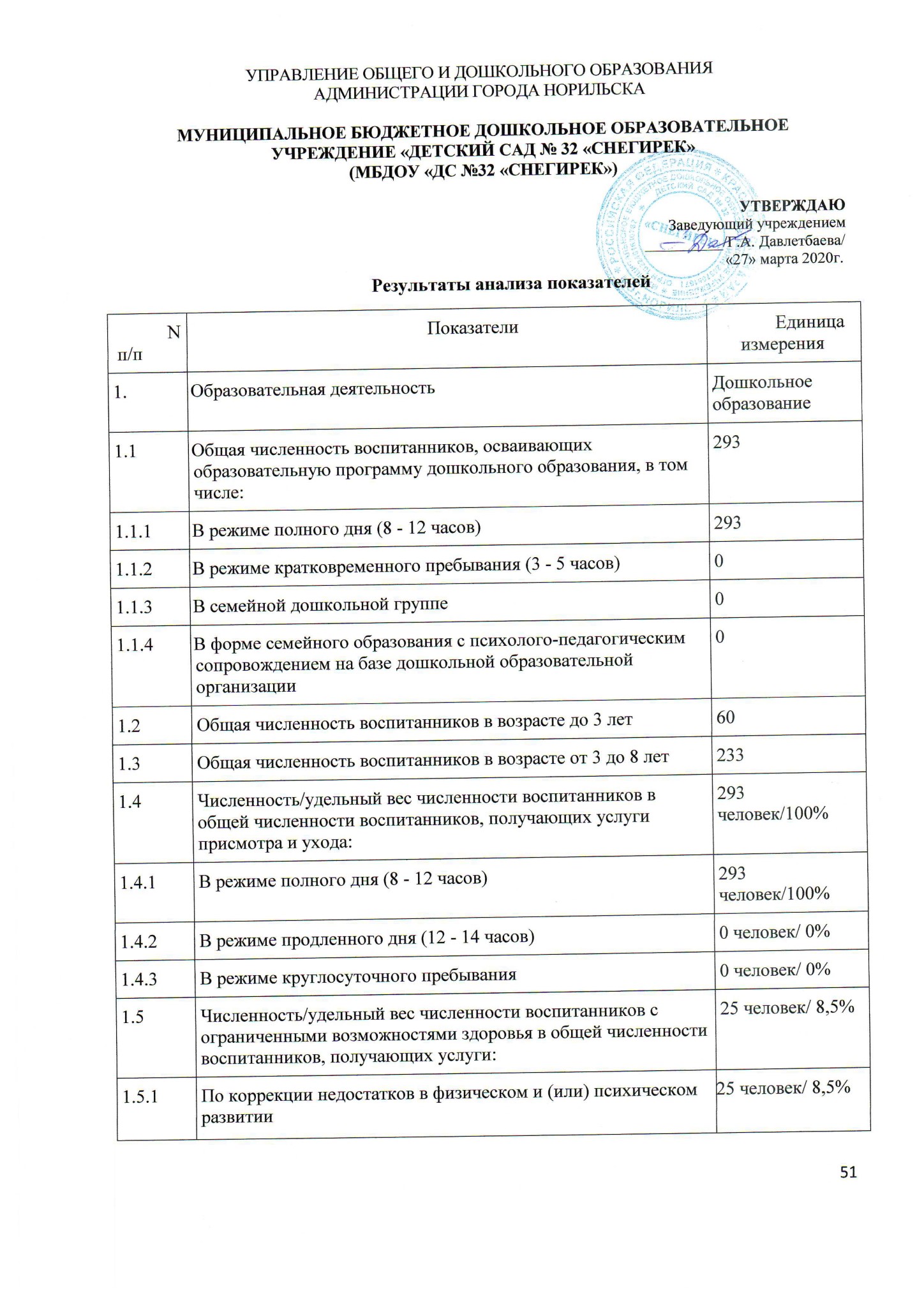 МУНИЦИПАЛЬНОЕ БЮДЖЕТНОЕ ДОШКОЛЬНОЕ ОБРАЗОВАТЕЛЬНОЕУЧРЕЖДЕНИЕ «ДЕТСКИЙ САД № 32 «СНЕГИРЕК»(МБДОУ «ДС №32 «СНЕГИРЕК»)                                                                                                                       УТВЕРЖДАЮ                                                                                                                               Заведующий учреждением                                                                                                                          __________/Г.А. Давлетбаева/                                                                                                                                             «27» марта 2020г.                                                                         Результаты анализа показателейОтчетный годКоличество (чел)Статус (уровень) конкурсаСтатус (уровень) конкурсаСтатус (уровень) конкурсаСтатус (уровень) конкурсаОтчетный годКоличество (чел)муниципальныйрегиональныйфедеральныймеждународный2019 293121929Общее количество побед, призовых местОбщее количество побед, призовых мест121929КритерийКол-во человек% от общего количества педагоговВсего педагогических работников29100%Образовательный цензОбразовательный цензОбразовательный цензвысшее профессиональное образование1966%среднее профессиональное образование1034%Квалификационная категорияКвалификационная категорияКвалификационная категориявысшая квалификационная категория27%первая квалификационная категория621%Прошли курсы повышения квалификации (общее количество за последние 3 года)29100%Муниципальный уровень7Региональный уровень2 Федеральный уровень2 Международный уровень- Всего11 №Наименование1.Иншакова О.Б. «Альбом логопеда» СПб.: «Владос»2.Смирнова И.А. «Логопедический альбом для обследования лексико-грамматического строя и связной речи» СПб.: Детство-Пресс, 20083. Смирнова И.А. «Диагностика нарушений развития речи» СПб.: Детство-Пресс, 20074.Громова О.Е., Г.Н. Соломатина «Логопедическое обследование детей 2-4 лет». Методическое пособие. 5. Громова О.Е., Г.Н. Соломатина «Стимульный материал для логопедического обследования детей 2-4 лет». 6. Громова О.Е. «Стимульный материал для развития речи детей раннего возраста» 7.Борисенко М.Г., Н.А. Лукина «Диагностика развития ребенка от 0 – 3 года: практическое руководство по тестированию. 8.Новиковская О.А. «Альбом по развитию речи для самых маленьких» СПб.: 2012№Наименование1.Агранович З.Е. «Дидактический материал по развитию зрительного восприятия и узнавания у старших дошкольников и младших школьников» СПб.: «Детство-Пресс», 20032.Аксанова Т.Ю. «Логопедическая ритмика в системе коррекционной работы с дошкольниками с ОНР» СПб: «Детство-Пресс», 20093.Архипова Е.Ф. «Коррекционно-логопедическая работа по преодолению дизартрии». М.: «Астель», 20084.Архипова Е.Ф. «Логопедический массаж при дизартрии» М.: «Астель» 20105.Бабушкина Р.Л., О.М. Кислякова «Логопедическая ритмика: методика работы с дошкольниками страдающими общим недоразвитием речи» СПб., КАРО 20056.Вакуленко Л.С. «Работа учителя-логопеда с семьями: традиционные и инновационные подходы. Сборник статей». СПб.: «Детство-Пресс», 20117.Вареник Е.Н., Е.В. Китова «Физическое и речевое развитие дошкольников: взаимодействие учителя-логопеда и инструктора по физкультуре». М.: Сфера, 20098.Гербова В.В. «Развитие речи в детском саду» М. Мозаика-Синтез, 20099.Громова О.Е. Комплект пособий «Говорю правильно» М., 200910.Иншакова О.Б. «Развитие и коррекция графо-моторных навыков у детей 5-7 лет» 1,2 части. М.: «Владос» 200511.Климентьева О.Л. «Подготовка детей к обучению грамоте и профилактика нарушений письма» Детство-Пресс», 2010 Лазаренко О.И. «Артикуляционно-пальчиковая гимнастика. Комплекс упражнений» М.: Айрис Пресс, 201112.Лопатина Л.В. «Логопедическая работа с детьми дошкольного возраста с минимальными дизартрическими расстройствами». СПб.: «Союз» 200513.Макарова Н.Ш. «Коррекция речевых и неречевых нарушений у детей дошкольного возраста на основе логопедической ритмики» СПб.: «Детство-Пресс» 200914.Максаков А.И. «Правильно ли говорит ваш ребенок» М. Мозаика-Синтез, 2009.15.Максаков А.И. «Развитие правильной речи в семье» М. Мозаика-Синтез 200916.Микляева Ю.В. «Логопедический массаж и гимнастика. Работа над звукопроизношением» М.: «Айрис – Пресс» 201017.Михеева И.А., С.В. Чешева «Взаимосвязь в работе воспитателя и учителя-логопеда». СПб.: КАРО, 201018.Никитина А.В. «33 лексические темы. Пальчиковые игры, упражнения на координацию слова с движением, загадки для детей (6 – 7 лет)». СПб.: КАРО, 200919.Никитина А.В. «Покажи стихи руками» СПб.: КАРО, 200920.Нищева Н.В. «Занимаемся вместе. Подготовительная группа. Домашняя тетрадь» СПб.: Детство-Пресс, 200821.Нищева Н.В. «Картотеки методических рекомендаций для родителей дошкольников с ОНР» СПб.: «Детство-Пресс, 200722.Нищева Н.В. «Картотека подвижных игр, упражнений, физкультминуток, пальчиковой гимнастики» СПб.: «Детство-Пресс, 201023.Новикова Е.В. «Зондовый массаж: коррекция звукопроизношения». 1,2,3,4 части. М.: Гном, 201024.Османова Г.А., Л.А. Позднякова «Игры и упражнения для развития у детей общих речевых навыков (5 -6 лет)».СПб.: КАРО, 201025.Османова Г.А., Л.А. Позднякова «Игры и упражнения для развития у детей общих речевых навыков (6 -7 лет)». СПб.: КАРО, 201026.Османова Г.А. «Логопед – родителям» СПб.: КАРО, 200927.Петухова С.А. «Задания и упражнения для развития памяти, внимания и воображения у детей 5-7 лет» СПб.: КАРО, 200928.Пожиленко Е.А. «Методические рекомендации по постановке у детей звуков С, Ш, Р, Л». СПб.: КАРО, 200929. Пожиленко Е.А. «Энциклопедия развития ребенка» СПб.: КАРО, 200630.Степанова О.А. «Справочник учителя-логопеда ДОУ» М.: Сфера, 200931.«Коррекционно-развивающая работа с детьми раннего и младшего дошкольного возраста» /под ред. Н.В. Серебряковой. 32.«Руководство по организации работы логопеда в ДОУ» Сборник примерных форм документов и методических материалов. 33.Тырышкина О.В. «Индивидуальные логопедические занятия. Старший дошкольный возраст. В соответствии с ФГТ»34.«Шпаргалка» для учителя-логопеда дошкольного образовательного учреждения: Справочное пособие для логопеда-практика./Кирьянова Р.А. СПб.: КАРО 2007Направление работыНаименованиеКоличествоРазвитие слухового вниманияЗвучащие игрушки: колокольчик, бубен, дудочка, погремушки, металлофон, бубенцы, маракасы. 8Развитие слухового вниманияБаночки с сыпучими наполнителями, издающие различные шумы4Развитие мышления, зрительного внимания, памятиРазрезные картинки различной конфигурации (2, 3, 4 и более частей)5Развитие мышления, зрительного внимания, памятиСборные картинки-пазлы (разного количества и размера)6Развитие мышления, зрительного внимания, памятиРазборные игрушки: матрешки, пирамидки, вкладыши.4Развитие мышления, зрительного внимания, памятиСерии картинок для установления причинно-следственных связей «Что перепутал художник?»8Развитие мышления, зрительного внимания, памятиДидактическая игра «Четвертый лишний»2Развитие мышления, зрительного внимания, памятиГоловоломки3 набораРазвитие мышления, зрительного внимания, памятиПарные картинки10Развитие мышления, зрительного внимания, памятиИгра «Угадай что спрятано?» (зашумленные картинки)15Развитие мышления, зрительного внимания, памятиТесты интеллектуального развития «Готов ли ребенок к школе?»2Развитие мышления, зрительного внимания, памятиКубики «Собери сказку»Кубики «Алфавит»Кубики «Угадай профессию»Кубики «Собери картинку» (4,6,9,12)2 набора114Развитие мышления, зрительного внимания, памятиЛото, домино4Развитие мышления, зрительного внимания, памятиДидактические игры: «Скажи наоборот», «Ассоциации», «Запомни и повтори», «Часть и целое», «Узнай по контуру», «Одень медвежат».6Развитие мышления, зрительного внимания, памятиИгры на магнитах «Человек», «Город»2Развитие мелкой моторикиИгры «Волшебная веревочка»6Развитие мелкой моторикиТрафареты для обводки и штриховки18Развитие мелкой моторикиИгра с прищепками «Веселый человечек»1 наборРазвитие мелкой моторикиМозаика1Развитие мелкой моторикиВолчки3Развитие мелкой моторикиМяч «Ёжик»4Развитие мелкой моторикиМяч среднего размера1Развитие мелкой моторикиДеревянные шнуровки «Ботинок», «Божьи коровки», «Завяжи бантики», «Яблочко», «Сыр», «Пуговка»7Развитие мелкой моторики«Золушка» плетение из бисера1Развитие мелкой моторикиКосмический конструктор1Развитие мелкой моторикиЛогопедические раскраски10Развитие мелкой моторикиСчетные палочки, схемы составления рисунков1 наборРазвитие мелкой моторикиЦветные карандаши, фломастеры, маркеры, печатки4 набораРазвитие мелкой моторикиПалочки «Кьюнзера»1 наборРазвитие мелкой моторикиСухой бассейн (с фасолью)1Развитие мелкой моторикиМелкие игрушки для сухого бассейна20Развитие мелкой моторикиТ.А. Ткаченко «Физминутки для развития пальцевой моторики у дошкольников с нарушениями речи» Сборник упражнений. М.: «Гном и Д»20041Развитие мелкой моторикиКартотека «Пальчиковая гимнастика»1Развитие мелкой моторикиКартотека игровых упражнений «Веселый карандаш»1Развитие мелкой моторики«Рисуем по клеточкам: Овощи.Фрукты. Деревья. Цветы. Животные. Транспорт. Одежда. Для занятий с детьми дошкольного возраста. / составитель Н.Л. ШестеринаРазвитие речевого дыханияКоктейльные трубочки разной формы10Развитие речевого дыханияПерышки, листочки, снежинки, бабочки, игра «Остуди чай», «Тучка»10Развитие речевого дыханияПособия: Мобиль «Волшебный цветок», «Забей в ворота гол»2Развитие речевого дыханияВетерки, свисток, пчелка5«Веселый шарик»2Белякова Л.И. Гончарова Н.Н. «Методика развития речевого дыхания» у дошкольников с нарушениями речи. М.: Книголюб, 20051Развитие подвижности артикуляционного аппаратаИгрушка «Обезьянка Чи-ки»1Развитие подвижности артикуляционного аппаратаИндивидуальное зеркало для ребенка2Развитие подвижности артикуляционного аппаратаНабор карточек для артикуляционной гимнастики2 набораРазвитие подвижности артикуляционного аппаратаАртикуляционные кубики3Развитие подвижности артикуляционного аппаратаПособие «Веселый язычок»1Развитие подвижности артикуляционного аппаратаДемонстрационные картинки «Артикуляционная гимнастика»1Развитие подвижности артикуляционного аппаратаНабор зондов (массажные и постановочные)Зонды заменители158Развитие подвижности артикуляционного аппаратаИнструментарий для постановки звуков и логопедического массажа: спирт, вата, ватные диски, ватные палочки, перчатки.Автоматизация и дифференциация звуковПредметные и сюжетные картинки для составления предложений2 набораАвтоматизация и дифференциация звуковКартотека заданий для автоматизации и дифференциации звуков.1Автоматизация и дифференциация звуковКомплект альбомов «Автоматизация звука в игровых упражнениях». Л.А. Комарова. М.: «Гном» 2008.11Автоматизация и дифференциация звуковКомплект практических пособий «Трудный звук, ты наш друг!» И.Л. Лебедева. 6Автоматизация и дифференциация звуковКомплект логопедических тетрадей Е.А. Азова., О.О. Чернова «Учим звуки» М.: «Сфера» 2010.8Автоматизация и дифференциация звуковЖихарева-Норкина Ю.Б. «Домашняя тетрадь для логопедических занятий с детьми: В 9 выпусках». М.: «Владос» 20049Автоматизация и дифференциация звуковЛогопедическая тетрадь на звуки С,З,Ц.1Автоматизация и дифференциация звуковЛогопедический альбом Т.А. Ткаченко «Правильно произносим звуки» (Р-Л; С-Ш) «КнигоМир», 20112Автоматизация и дифференциация звуковНищева Н.В. «Тексты и картинки для автоматизации и дифференциации звуков разных групп». СПб.: «Детство-Пресс», 20111Автоматизация и дифференциация звуковНаборы серий картинок для составления рассказов 1 наборАвтоматизация и дифференциация звуковЛабиринты для автоматизации поставленных звуков8Автоматизация и дифференциация звуковИгровые пособия по автоматизации звуков С,З, Ц, Ш, Ж, Щ, Ч, Л, Р.25Автоматизация и дифференциация звуковДидактические игры «Говори правильно» Р. Л.С.З.Ч.Щ.4Автоматизация и дифференциация звуковДидактические игры «Парные картинки» на звуки: С-З-Ц, Ш-Ж-Щ-Ч, Р-Л.3Автоматизация и дифференциация звуковДидактические игры «Логопедическая ромашка» дифференциация звуков2Автоматизация и дифференциация звуковДидактические игры «Говори правильно звук» (Р; Л)2Автоматизация и дифференциация звуковКозырева Л.М. «Логопедическая тетрадь по автоматизации трудных звуков. Темы: «Птицы», «Овощи, фрукты, ягоды», «Растения», «Животные»4Автоматизация и дифференциация звуковНищева Н.В. Картинки и тексты для автоматизации звуков разных групп» СПб.: Детство-пресс», 20111Автоматизация и дифференциация звуковТкаченко Т.А. «Фонетические рассказы с картинками» 3Развитие фонематического слуха и восприятия; обучение элементам грамотыЗвуки-символы1 комплектРазвитие фонематического слуха и восприятия; обучение элементам грамоты«Звуковые домики», «Птичка-невеличка»14Развитие фонематического слуха и восприятия; обучение элементам грамотыЗвуковые схемы10Развитие фонематического слуха и восприятия; обучение элементам грамотыКартотека игр и упражнений на развитие фонематических процессов1Развитие фонематического слуха и восприятия; обучение элементам грамотыДидактические игры на выделение звука из состава слова4Развитие фонематического слуха и восприятия; обучение элементам грамотыКартотека картинок «Веселый алфавит»60Развитие фонематического слуха и восприятия; обучение элементам грамотыКартотека игровых заданий для профилактики дисграфии у детей1Развитие фонематического слуха и восприятия; обучение элементам грамотыДидактическая игра «Похожие слова»1Развитие фонематического слуха и восприятия; обучение элементам грамотыДидактическая игра «Узнай где спряталась буква»1Развитие фонематического слуха и восприятия; обучение элементам грамотыДидактическая игра «Назови картинки на заданный звук»1Развитие фонематического слуха и восприятия; обучение элементам грамотыТаблица «Алфавит»1Развитие фонематического слуха и восприятия; обучение элементам грамотыАзбука в картинках1Развитие фонематического слуха и восприятия; обучение элементам грамотыБукварь2Развитие фонематического слуха и восприятия; обучение элементам грамотыДидактические пособия:Нищева Н.В. «Играйка-грамотейка» Нищева Н.В. «Играйка-читайка»2Развитие фонематического слуха и восприятия; обучение элементам грамотыДемонстрационные таблицы для чтения, знакомство со звуком и буквой.1 наборРазвитие фонематического слуха и восприятия; обучение элементам грамотыКарточки «Собери слово по картинкам»20Развитие фонематического слуха и восприятия; обучение элементам грамотыИндивидуальные карточки для чтения27Развитие фонематического слуха и восприятия; обучение элементам грамотыКоврограф «Буквы изучаем» «Времена года»2Развитие фонематического слуха и восприятия; обучение элементам грамотыДидактические игры «Собери слово», «Читаем слоги», «Звуки и слова».3Развитие фонематического слуха и восприятия; обучение элементам грамотыМагнитная доска, магнитная азбука3Развитие фонематического слуха и восприятия; обучение элементам грамотыКартотека упражнений «Игры с буквами»1Развитие фонематического слуха и восприятия; обучение элементам грамоты«Игротека речевых игр» С.М. Мельникова Выпуск №8 «Согласные звонкие и глухие»; Выпуск №9 «Согласные твердые и мягкие»2Развитие фонематического слуха и восприятия; обучение элементам грамотыИгротека дошкольника «Путешествие в страну звуков»1Развитие фонематического слуха и восприятия; обучение элементам грамотыБольшакова С.Е. «Формируем слоговую структуру слова». Дидактический материал1Развитие фонематического слуха и восприятия; обучение элементам грамотыКоноваленко В.В., Коноваленко С.В. «Парные звонкие-глухие согласные» альбом графических, фонематических и лексико-грамматических упражнений»5Развитие лексико-грамматического строя речи, связной речиНаборы предметных, сюжетных картинок по лексическим темам10Развитие лексико-грамматического строя речи, связной речиКартинный материал по лексическим темам32Развитие лексико-грамматического строя речи, связной речиКартотека игровых упражнений по лексическим темам1Развитие лексико-грамматического строя речи, связной речиКартотека заданий по лексическим темам для воспитателей.1Развитие лексико-грамматического строя речи, связной речиКартотека загадок по лексическим темам1Развитие лексико-грамматического строя речи, связной речиДидактические игры: «Собери картинки» по лексическим темам, «Времена года», «В мире животных»4Развитие лексико-грамматического строя речи, связной речиДидактические пособия:Нищева Н.В.«Играйка: № 4, 5» 1Развитие лексико-грамматического строя речи, связной речиДидактические пособия: «Чей, чья, чьи?», «Чей хвост, чьи ушки?», «Кто чем питается», «В магазине», В гостях у Карлсона»5Развитие лексико-грамматического строя речи, связной речиСхемы для составления предложений8Развитие лексико-грамматического строя речи, связной речиДидактическая игра «Кто, где находится»1Развитие лексико-грамматического строя речи, связной речиКарточки-символы предлогов15Развитие лексико-грамматического строя речи, связной речиРусланова Н.С. «Дидактический материал для развития лексико-грамматических категорий у дошкольников 5-7 лет» М.: Сфера, 20099Развитие лексико-грамматического строя речи, связной речиБорисенко М.Г., Лукина Н.А. «Грамматика в играх и картинках»5Развитие лексико-грамматического строя речи, связной речиКартинный материал для составления описательных рассказов.2 набораРазвитие лексико-грамматического строя речи, связной речиДемонстрационный материал «Времена года»1 Развитие лексико-грамматического строя речи, связной речиНаглядный материал для составления рассказов по серии картин.4 набораРазвитие лексико-грамматического строя речи, связной речиМнемотаблицы для разучивания стихотворений, загадок.15Развитие лексико-грамматического строя речи, связной речиСхемы для составления описательных рассказов10Развитие лексико-грамматического строя речи, связной речиПальчиковый театр «В гостях у сказки»Пальчиковый деревянный театр «Маша и медведь»2 набораРазвитие лексико-грамматического строя речи, связной речиШагающий кукольный театр «Колобок»1Развитие лексико-грамматического строя речи, связной речиПособие: Драматизация сказки «Заюшкина избушка»1DVD диски и компьютерные пособия«Игры для Тигры»«Учим буквы»«Играем и учимся»«Музыкальная пальчиковая гимнастика»«Рабочие тетради: подготовка к школе»«Энциклопедия в загадках: «Мир растений»«Энциклопедия в загадках: «Мир животных» 1ч,2ч.«Презентации по лексическим темам»Вид помещенияФункциональное использованиеОснащение13 групповых помещенийОрганизация и проведение образовательного процесса с учетом возрастных возможностей детей, индивидуальных особенностей воспитанников. Центры активности, в которых размещен познавательный и игровой материал в соответствии с возрастом детей: центр сюжетно-ролевых (драматических) игр; центр театральной деятельности; познавательный центр (математика, сенсорика, логика); центр книги; речевой центр (грамота); центр природы и экспериментирования; центр изобразительной деятельности; центр конструирования и ориентировки в пространстве; физкультурный центр; уголок уединения; открытая площадка для группового сбора Спальные помещенияДневной сон Спальная мебель ПриемныеСамообслуживание Информационно-просветительская работа с родителями -Шкафчики для одежды -Скамейки -Стеллаж для игрушек, используемых на прогулке или коробки -Выставка достижений детей в разных областях.  -Фотоальбомы о жизни в группе.  -Информационный стенд для родителей (рекомендации, информация, памятки и т.д.) Физкультурный залФункциональное помещение для проведения утренних и вечерних гимнастик, физкультурных занятий, спортивных секций и кружков, развлечений, спортивных праздников. -Традиционные пособия: гимнастическая стенка, канаты, веревочные лестницы, мячи, гимнастические палки, обручи, велосипеды, самокаты и т.д.; -Спортивно-игровое оборудование: мягкие модули, гимнастические батуты, надувной батут; -Физкультурно-оздоровительное оборудование: сухие бассейны с цветными шариками, мячи – прыгуны, массажные мячи, гимнастическая дорожка, дорожка для профилактики плоскостопия; -Нестандартное физкультурное и спортивно-игровое оборудование Музыкальный залОрганизация утренних и вечерних гимнастик, музыкальных занятий, праздников, спектаклей, тематических мероприятий, досугов, общих родительских собраний -Методическая литература по музыкальному воспитанию -Сборники нот -Стеллажи для используемых пособий, игрушек, атрибутов и прочего материала -Музыкальный центр -Фортепиано -Разнообразные музыкальные инструменты для детей -Синтезатор -Подборка дисков с музыкальными произведениями -Дидактические музыкальные игры, пособия -Стулья детские хохлома -Стулья взрослые, мягкие Плавательный бассейнПредназначен для обучения детей плаванию, проведения закаливающих процедур, спортивных праздников и развлечений на воде. -Разнообразное игровое плавающее и тонущее оборудование, с изменяющейся плавучестью  -Надувные круги, нарукавники разных размеров -Разделительная дорожка  -Плавательные доски разных размеров.  -Палки поролоновые  -Пояса с петлей для обучения плаванию  -Круги спасательные детские Прогулочная веранда для детей раннего и младшего возрастаРасположена на 3 этаже – для организации прогулок при сниженной температуре воздуха для детей раннего и дошкольного возраста в неблагоприятные дни, динамических часов, двигательной активности -Пособия и игрушки  -Спортивно-игровое оборудование:  -Сухой бассейн  -Столы и стульчики -Шкафы для игрушек -Мягкие модули,  ИзостудияПредназначена для организации изобразительно-творческой деятельности, организации творческих выставок -Наглядные пособия -Образцы народных промыслов -Художественные материалы -Альбомы, книги по искусству-Мольберты-Специальные передвижные индивидуальные столы Театральная гостиная «Артистенок»Созданы условия для театральных игр и сценических постановок -Музыкальный центр -Подборка дисков с музыкальными произведениями - Различные виды театров -Ширма для кукольного театра -Различные атрибуты для постановок -Детские и взрослые костюмы Музейный уголок «Русская изба»В «Русской избе» проводятся развлечения и досуги, посвященные русским народным праздникам; сюжетно-ролевые, творческие, подвижные и театрализованные игры;  занятия, на которых дети знакомятся с малыми жанрами устного народного творчества -Народные игрушки,  -Предметы быта,  -Репродукциями картин, скульптурами малых форм, -Образцы русской одежды с орнаментами, обрядовыми символами, -Предметы народных промыслов с различными декоративными росписями,  -Глиняные игрушки, рушники, вышивки - Народные музыкальные инструменты. Центр ОБЖ«Зеленый огонек»Предназначен для закрепления знаний безопасного поведения, проведения мероприятий, развлечения для детей и родителей по предупреждению ДДТТ, соблюдению требований противопожарной безопасности. -Учебная зона с набором настольных и дидактических  игр, художественной литературы, мелкого строителя для занятий и самостоятельной деятельности детей разного возраста -Велосипеды  -Технические игрушки -Набор «Дорожные знаки» -Светофор -Игровой обучающий комплекс «Пожарные» -Детские творческие работы Музейный уголок севера «Путешествие в страну Таймырию»Ознакомление с природой, животным и растительным миром Таймыра; культурой и бытом народов Таймыра (национальные праздники, игры); произведениями устного народного творчества коренных малочисленных народов Севера. Культурно-познавательная среда мини-музея представлена выставочными композициями «Животный мир полуострова Таймыр»; «Норильск – труженик для дошкольников» играми и игрушками, макетами плавильного цеха и аэропорта. Библиотека мини- музея содержит литературу о Норильске, путеводители по Таймыру, альбомы фотографий, репродукций, иллюстраций. Подбор материала о животных и растительности тундры, энциклопедический материал, детская литература, дидактические игры. Библиотека «Всезнайка»Предназначена для ознакомления с детей произведениями художественной литературы. -Детские книги различных литературных жанров  -Детские журналы -Шкафы для хранения книг -Детские столы и стулья -Детские кресла Зимний садПредназначен для организации наблюдений, различных видов трудовой деятельности, используется как место для психологической разгрузки. -Цветы -Скамейки -Материалы для организации труда в природе -Картины о природе -Альбомы, муляжи, дидактические игры, энциклопедии -Художественная литература -Оборудование для опытов и экспериментов с живой и неживой природой (магниты, очки, лупы, микроскопы и др.) Кабинетучителя-логопедаПредназначен для оказания помощи воспитанникам, имеющим нарушения устной речи, в освоении ими основной общеобразовательной программы дошкольного образования. - Ноутбук -Стол для индивидуальных занятий -Большое настенное зеркало с подсветкой и шторами -Шкафы для методической литературы, пособий -Развивающие, дидактические игры -Материалы для диагностического обследования -Методическая литература -Игровой материал -Документация учителя-логопеда Кабинет педагога-психологаПредназначен для организации психологопедагогической поддержки, организации индивидуальных и подгрупповых коррекционных занятий, организации консультативной работы с родителями и педагогами -Оборудование психологической разгрузки и  коррекции;  -Оборудование для индивидуальной и подгрупповой коррекционно-развивающей работы;  -Материалы диагностики (диагностический комплект Стребелевой);  -Зона для консультирования;  -Ноутбук;  -Методическая литература;  -Уголок уединения -Методическая литература -Игровой материал -Документация педагога-психолога ЛогопунктПредназначен для оказания помощи воспитанникам, имеющим нарушения устной речи, в освоении ими основной общеобразовательной программы дошкольного образования.-Ноутбук -Стол для индивидуальных занятий -Большое настенное зеркало с подсветкой и шторами -Шкафы для методической литературы, пособий -Развивающие, дидактические игры -Материалы для диагностического обследования -Методическая литература -Игровой материал -Документация учителя-логопедаМетодический кабинет Осуществление информационнометодической работы для реализации основной общеобразовательной программы дошкольного образовательного учреждения -Педагогическая и методическая литература -Периодические издания -Пособия -Опыт работы педагогов -Материалы аттестации педагогов -Материалы консультаций, семинаров и т.д. -Музыкальный центр -Компьютер -Принтер -Ламинатор -Брошюратор -Мультимедийный проектор -Ноутбук Медицинский кабинетДля осуществления квалифицированной лечебной и оздоровительной работы с детьми. -Бактерицидные облучатели для очищения воздуха (стационарные, переносные), -Дезары,  -Ростомер,  -Плантограф,  -Тонометр,  -Электронные весы Учебный годвсегоИндекс здоровья201727758 (21%)201829356(19)201929360(20,4)годВсего детей1 группа здоровья2 группа здоровья3 группа здоровья4 группа здоровья20192935 (1,7%)260(89%)26 (9%)2 (0,7%)ПищеблокОрганизация 4-х разового рационального и сбалансированного питания детей в соответствии с примерным цикличным меню, разработанным по установленной форме (СанПиН 2.4.1.3049-13). Холодный и горячий цех Посуда Плиты (4 штуки) Жарочный шкаф Картофелечистка Холодильное оборудование Электромясорубки Хлеборезка Склады для хранения продуктов N п/пПоказателиЕдиница измерения1.Образовательная деятельностьДошкольное образование1.1Общая численность воспитанников, осваивающих образовательную программу дошкольного образования, в том числе:2931.1.1В режиме полного дня (8 - 12 часов)2931.1.2В режиме кратковременного пребывания (3 - 5 часов)01.1.3В семейной дошкольной группе01.1.4В форме семейного образования с психолого-педагогическим сопровождением на базе дошкольной образовательной организации01.2Общая численность воспитанников в возрасте до 3 лет601.3Общая численность воспитанников в возрасте от 3 до 8 лет2331.4Численность/удельный вес численности воспитанников в общей численности воспитанников, получающих услуги присмотра и ухода:293 человек/100%1.4.1В режиме полного дня (8 - 12 часов)293 человек/100%1.4.2В режиме продленного дня (12 - 14 часов)0 человек/ 0%1.4.3В режиме круглосуточного пребывания0 человек/ 0%1.5Численность/удельный вес численности воспитанников с ограниченными возможностями здоровья в общей численности воспитанников, получающих услуги:25 человек/ 8,5%1.5.1По коррекции недостатков в физическом и (или) психическом развитии25 человек/ 8,5%1.5.2По освоению образовательной программы дошкольного образования268 человек/ 91%1.5.3По присмотру и уходу268человек/ 91%1.6Средний показатель пропущенных дней при посещении дошкольной образовательной организации по болезни на одного воспитанника 24.2дней1.7Общая численность педагогических работников, в том числе: 29человек1.7.1Численность/удельный вес численности педагогических работников, имеющих высшее образование19 человек/66%1.7.2Численность/удельный вес численности педагогических работников, имеющих высшее образование педагогической направленности (профиля)10человек/34%1.7.3Численность/удельный вес численности педагогических работников, имеющих среднее профессиональное образование10 человек/34%1.7.4Численность/удельный вес численности педагогических работников, имеющих среднее профессиональное образование педагогической направленности (профиля)10 человек/34%1.8Численность/удельный вес численности педагогических работников, которым по результатам аттестации присвоена квалификационная категория, в общей численности педагогических работников, в том числе:7 человек/24%1.8.1Высшая2человек/7%1.8.2Первая6человек/21%1.9Численность/удельный вес численности педагогических работников в общей численности педагогических работников, педагогический стаж работы которых составляет:1.9.1До 5 лет9 человека/31%1.9.2Свыше 30 лет2 человека/7%1.10Численность/удельный вес численности педагогических работников в общей численности педагогических работников в возрасте до 30 лет9 человек/31%1.11Численность/удельный вес численности педагогических работников в общей численности педагогических работников в возрасте от 55 лет3 человека/10%1.12Численность/удельный вес численности педагогических и административно-хозяйственных работников, прошедших за последние 5 лет повышение квалификации/профессиональную переподготовку по профилю педагогической деятельности или иной осуществляемой в образовательной организации деятельности, в общей численности педагогических и административно-хозяйственных работников23 человек/79%1.13Численность/удельный вес численности педагогических и административно-хозяйственных работников, прошедших повышение квалификации по применению в образовательном процессе федеральных государственных образовательных стандартов в общей численности педагогических и административно-хозяйственных работников20 человек/69%1.14Соотношение "педагогический работник/воспитанник" в дошкольной образовательной организации29 педагогов/ 293воспитанника1.15Наличие в образовательной организации следующих педагогических работников:1.15.1Музыкального руководителяДа(2 специалиста)1.15.2Инструктора по физической культуреДа (2 специалиста)1.15.3Учителя-логопедаДа  (3 специалиста)1.15.4Логопеданет1.15.5Учителя-дефектологанет1.15.6Педагога-психологаДа (1 специалист)2.Инфраструктура2.1Общая площадь помещений, в которых осуществляется образовательная деятельность, в расчете на одного воспитанника1677 кв. м2.2Площадь помещений для организации дополнительных видов деятельности воспитанников868 кв. м2.3Наличие физкультурного залада2.4Наличие музыкального залада2.5Наличие прогулочных площадок, обеспечивающих физическую активность и разнообразную игровую деятельность воспитанников на прогулкеда